Разработано отделом науки и профессионального Образования: начальник отдела 			                    _______________	   З.Б. ДзуцеваСогласовано: заместитель Министраобразования и науки РСО-Алания		                  ________________ В.Т. Габеев   Часть 1. Сведения об оказываемых государственных услугах Раздел 1                                                                                                                                                                                                                                                              3.  Показатели, характеризующие объем и (или) качество государственной услуги:            3.1. Показатели, характеризующие качество государственной услуги:          3.2. Показатели, характеризующие объем государственной услуги:   4. Нормативные правовые акты, устанавливающие размер платы (цену, тариф) либо порядок ее (его) установления:4. Порядок оказания государственной услуги4.1. Нормативные правовые акты, регулирующие порядок оказания государственной услуги	9. Закон Республики Северная Осетия-Алания от 18 апреля 2007 года №17-РЗ «О дополнительных гарантиях по социальной поддержке детей-сирот и детей, оставшихся без попечения родителей» (с изменениями и дополнениями от 11.06.2010 г., от 3 июня 2017 г. N 43-РЗ, от 28.12.2017 N 71-РЗ, от 02.12.2021 N 106-РЗ, от 05.12.2022 N 72-РЗ);10.  Постановление Правительства Республики Северная Осетия-Алания от 28 августа 2020 г.  № 284 «Об обеспечении бесплатным питанием обучающихся в государственных образовательных организациях Республики Северная Осетия – Алания»;11. Постановление Правительства Республики Северная Осетия-Алания от 21 июня 2016 г. № 229 «Об оплате труда работников организаций, подведомственных Министерству образования и науки Республики Северная Осетия-Алания» (с изменениями и дополнениями от 25.10.2017 г., 24.12.2019 г., 31.03.2020 г., №112);12. 12. Постановление Правительства Республики Северная Осетия-Алания от 25 сентября 2014 г. № 312 «О порядке установления организациям, осуществляющим образовательную деятельность по имеющим государственную аккредитацию образовательным программам среднего профессионального и высшего образования, контрольных цифр приема за счет бюджетных ассигнований республиканского бюджета Республики Северная Осетия – Алания»;  Приказ Министерства образования и науки Республики Северная Осетия-Алания от 24 декабря 2021 г. N 1246 "О приеме студентов на первый курс в подведомственные Министерству образования и науки Республики Северная Осетия-Алания профессиональные образовательные организации и образовательные организации высшего образования в 2022/23 учебном году" (с изменениями и дополнениями от 13 мая 2022 года N 204).13. Постановление Правительства Республики Северная Осетия-Алания от 16 ноября 2015 г. N 263 «Об утверждении положения о формировании государственного задания на оказание государственных услуг (выполнение работ) в отношении государственных учреждений и финансовом обеспечении выполнения государственного задания, порядков предоставления из республиканского бюджета субсидий бюджетным и автономным учреждениям» (с изменениями от 30.03.2021 N 68).4.2. Порядок информирования потенциальных потребителей государственной услуги:Раздел 2        3.  Показатели, характеризующие объем и (или) качество государственной услуги:3.1. Показатели, характеризующие качество государственной услуги:                        3.2. Показатели, характеризующие объем государственной услуги:   4. Нормативные правовые акты, устанавливающие размер платы (цену, тариф) либо порядок ее (его) установления:4. Порядок оказания государственной услуги4.1. Нормативные правовые акты, регулирующие порядок оказания государственной услуги Закон Республики Северная Осетия-Алания от 18 апреля 2007 года №17-РЗ «О дополнительных гарантиях по социальной поддержке детей-сирот и детей, оставшихся без попечения родителей» (с изменениями и дополнениями от 11.06.2010 г., от 3 июня 2017 г. N 43-РЗ, от 28.12.2017 N 71-РЗ, от 02.12.2021 N 106-РЗ, от 05.12.2022 N 72-РЗ);Постановление Правительства Республики Северная Осетия-Алания от 28 августа 2020 г.  № 284 «Об обеспечении бесплатным питанием обучающихся в государственных образовательных организациях Республики Северная Осетия – Алания»;Постановление Правительства Республики Северная Осетия-Алания от 21 июня 2016 г. № 229 «Об оплате труда работников организаций, подведомственных Министерству образования и науки Республики Северная Осетия-Алания» (с изменениями и дополнениями от 25.10.2017 г., 24.12.2019 г., 31.03.2020 г., №112);12. Постановление Правительства Республики Северная Осетия-Алания от 25 сентября 2014 г. № 312 «О порядке установления организациям, осуществляющим образовательную деятельность по имеющим государственную аккредитацию образовательным программам среднего профессионального и высшего образования, контрольных цифр приема за счет бюджетных ассигнований республиканского бюджета Республики Северная Осетия – Алания»;  Приказ Министерства образования и науки Республики Северная Осетия-Алания от 24 декабря 2021 г. N 1246 "О приеме студентов на первый курс в подведомственные Министерству образования и науки Республики Северная Осетия-Алания профессиональные образовательные организации и образовательные организации высшего образования в 2022/23 учебном году" (с изменениями и дополнениями от 13 мая 2022 года N 204).Постановление Правительства Республики Северная Осетия-Алания от 16 ноября 2015 г. N 263 «Об утверждении положения о формировании государственного задания на оказание государственных услуг (выполнение работ) в отношении государственных учреждений и финансовом обеспечении выполнения государственного задания, порядков предоставления из республиканского бюджета субсидий бюджетным и автономным учреждениям» (с изменениями от 30.03.2021 N 68).4.2. Порядок информирования потенциальных потребителей государственной услуги:Раздел 33. Показатели, характеризующие объем и (или) качество государственной услуги:3.1. Показатели, характеризующие качество государственной услуги:3.2. Показатели, характеризующие объем государственной услуги:   4. Нормативные правовые акты, устанавливающие размер платы (цену, тариф) либо порядок ее (его) установления:4. Порядок оказания государственной услуги4.1. Нормативные правовые акты, регулирующие порядок оказания государственной услуги  	9. Закон Республики Северная Осетия-Алания «Об образовании в Республике Северная Осетия-Алания» от 27 декабря 2013 года N 61-РЗ; (с изменениями и дополнениями от 03.06.2017 г., от 02.07.2019 N 45-РЗ, от 10.01.2020 N 5-РЗ, от 22.06.2020 N 39-РЗ, № 99-РЗ, от 07.12.2020 г. ,от 02.12.2021 N 107-РЗ, от 31.01.2022 N 4-РЗ, от 02.06.2022 N 34-РЗ).10. Постановление Правительства Республики Северная Осетия-Алания от 28 августа 2020 г.  № 284 «Об обеспечении бесплатным питанием обучающихся в государственных образовательных организациях Республики Северная Осетия – Алания»;11. Постановление Правительства Республики Северная Осетия-Алания от 21 июня 2016 г. № 229 «Об оплате труда работников организаций, подведомственных Министерству образования и науки Республики Северная Осетия-Алания» (с изменениями и дополнениями от 25.10.2017 г., 24.12.2019 г., 31.03.2020 г., №112);12. Постановление Правительства Республики Северная Осетия-Алания от 25 сентября 2014 г. № 312 «О порядке установления организациям, осуществляющим образовательную деятельность по имеющим государственную аккредитацию образовательным программам среднего профессионального и высшего образования, контрольных цифр приема за счет бюджетных ассигнований республиканского бюджета Республики Северная Осетия – Алания»;  Приказ Министерства образования и науки Республики Северная Осетия-Алания от 24 декабря 2021 г. N 1246 "О приеме студентов на первый курс в подведомственные Министерству образования и науки Республики Северная Осетия-Алания профессиональные образовательные организации и образовательные организации высшего образования в 2022/23 учебном году" (с изменениями и дополнениями от 13 мая 2022 года N 204).13. Постановление Правительства Республики Северная Осетия-Алания от 16 ноября 2015 г. N 263 «Об утверждении положения о формировании государственного задания на оказание государственных услуг (выполнение работ) в отношении государственных учреждений и финансовом обеспечении выполнения государственного задания, порядков предоставления из республиканского бюджета субсидий бюджетным и автономным учреждениям» (с изменениями от 30.03.2021 N 68).4.2. Порядок информирования потенциальных потребителей государственной услуги:Раздел 4      3.2. Показатели, характеризующие объем государственной услуги:Нормативные правовые акты, устанавливающие размер платы (цену, тариф) либо порядок ее (его) установления:Порядок оказания государственной услуги.Нормативные правовые акты, регулирующие порядок оказания государственной услугиЗакон Российской Федерации от 29.12.2012 г.№ 273-ФЗ «Об образовании в Российской Федерации» (в редакции федеральных законов № 515-ФЗ,от 06.02.2020 № 9-ФЗ, от 01.03.2020 № 45-ФЗ, от 01.03.2020 № 47-ФЗ, от 18.03.2020 № 53-ФЗ, от 24.04.2020 № 147-ФЗ, от 25.05.2020 № 158-ФЗ, от 25.05.2020 № 159-ФЗ, от 08.06.2020 № 164-ФЗ, от 08.06.2020 № 165-ФЗ, от 31.07.2020 № 303-ФЗ, от 31.07.2020 № 304-ФЗ, от 08.12.2020 № 399-ФЗ, от 08.12.2020 № 429-ФЗ, от 05.04.2021 № 85-ФЗ, от 30.04.2021 № 127-ФЗ, от 02.07.2021 № 321-ФЗ, от 11.06.2021 № 170-ФЗ, от 30.04.2021 № 114-ФЗ, от 30.12.2021 № 472-ФЗ, от 26.07.2019 № 232-ФЗ, от 26.05.2021 № 144-ФЗ, от 14.07.2022 № 301-ФЗ, от 02.07.2021 № 351-ФЗ, от 30.12.2020 № 517-ФЗ, от 14.07.2022 № 295-ФЗ, от 24.09.2022 № 371-ФЗ, от 14.07.2022 № 253-ФЗ, от 16.04.2022 № 108-ФЗ, от 29.12.2022 № 642-ФЗ, от 05.12.2022 № 498-ФЗ, от 21.11.2022 № 449-ФЗ);Закон Российской Федерации от 21.12.1996 № 159-ФЗ «О дополнительных гарантиях по социальной поддержке детей-сирот и детей, оставшихся без попечения родителей» (преамбула в ред. Федерального закона от 03.07.2016 N 359-ФЗ); «Конвенция о правах ребенка» (одобрена Генеральной Ассамблеей ООН 20.11.1989 г. Вступила в силу для СССР 15.09.1990 г.);Закон Республики Северная Осетия-Алания «Об образовании в Республике Северная Осетия-Алания» от 27 декабря 2013 года N 61-РЗ; (с изменениями и дополнениями от 03.06.2017 г., от 02.07.2019 N 45-РЗ, от 10.01.2020 N 5-РЗ, от 22.06.2020 N 39-РЗ, от 07.12.2020 N 99-РЗ, от 02.12.2021 N 107-РЗ, от 31.01.2022 N 4-РЗ, от 02.06.2022 N 34-РЗ).Закон Республики Северная Осетия-Алания от 18 апреля 2007 года №17-РЗ «О дополнительных гарантиях по социальной поддержке детей-сирот и детей, оставшихся без попечения родителей» (с изменениями и дополнениями от 11.06.2010 г., от 3 июня 2017 г. N 43-РЗ, от 28.12.2017 N 71-РЗ, от 02.12.2021 N 106-РЗ, от 05.12.2022 N 72-РЗ);Постановление Правительства Республики Северная Осетия-Алания от 28 августа 2020 г.  № 284 «Об обеспечении бесплатным питанием обучающихся в государственных образовательных организациях Республики Северная Осетия – Алания»;Постановление Правительства Республики Северная Осетия-Алания от 21 июня 2016 г. № 229 «Об оплате труда работников организаций, подведомственных Министерству образования и науки Республики Северная Осетия-Алания» (с изменениями и дополнениями от 25.10.2017 г., 24.12.2019 г., 31.03.2020 г., №112);Приказ Министерства просвещения Российской Федерации от 09.11.2018 №196 «Об утверждении Порядка организации и осуществления    образовательной деятельности по дополнительным общеобразовательным программам» (с изменениями от 30.09.2020 г. №533);Иные нормативные правовые акты. Порядок информирования потенциальных потребителей государственной услуги:Раздел 53.  Показатели, характеризующие объем и (или) качество государственной услуги:3.1. Показатели, характеризующие качество государственной услуги: 3.2. Показатели, характеризующие объем государственной услуги:4. Нормативные правовые акты, устанавливающие размер платы (цену, тариф) либо порядок ее (его) установления:Порядок оказания государственной услугиНормативные правовые акты, регулирующие порядок оказания государственной услуги:Закон Российской Федерации от 29.12.2012 г.№ 273-ФЗ «Об образовании в Российской Федерации» (в редакции федеральных законов № 515-ФЗ,от 06.02.2020 № 9-ФЗ, от 01.03.2020 № 45-ФЗ, от 01.03.2020 № 47-ФЗ, от 18.03.2020 № 53-ФЗ, от 24.04.2020 № 147-ФЗ, от 25.05.2020 № 158-ФЗ, от 25.05.2020 № 159-ФЗ, от 08.06.2020 № 164-ФЗ, от 08.06.2020 № 165-ФЗ, от 31.07.2020 № 303-ФЗ, от 31.07.2020 № 304-ФЗ, от 08.12.2020 № 399-ФЗ, от 08.12.2020 № 429-ФЗ, от 05.04.2021 № 85-ФЗ, от 30.04.2021 № 127-ФЗ, от 02.07.2021 № 321-ФЗ, от 11.06.2021 № 170-ФЗ, от 30.04.2021 № 114-ФЗ, от 30.12.2021 № 472-ФЗ, от 26.07.2019 № 232-ФЗ, от 26.05.2021 № 144-ФЗ, от 14.07.2022 № 301-ФЗ, от 02.07.2021 № 351-ФЗ, от 30.12.2020 № 517-ФЗ, от 14.07.2022 № 295-ФЗ, от 24.09.2022 № 371-ФЗ, от 14.07.2022 № 253-ФЗ, от 16.04.2022 № 108-ФЗ, от 29.12.2022 № 642-ФЗ, от 05.12.2022 № 498-ФЗ, от 21.11.2022 № 449-ФЗ);Приказ Министерства образования и науки РФ от 01.07.2013 №499 «Об утверждении Порядка организации и осуществления образовательной деятельности по дополнительным профессиональным программам»; Закон Республики Северная Осетия-Алания «Об образовании в Республике Северная Осетия-Алания» от 27 декабря 2013 года N 61-РЗ; (с изменениями и дополнениями от 03.06.2017 г., от 02.07.2019 N 45-РЗ, от 10.01.2020 N 5-РЗ, от 22.06.2020 N 39-РЗ, № 99-РЗ, от 07.12.2020 г. от 02.12.2021 N 107-РЗ, от 31.01.2022 N 4-РЗ, от 02.06.2022 N 34-РЗ).Порядок информирования потенциальных потребителей государственной услугиРаздел 6        3.  Показатели, характеризующие объем и (или) качество государственной услуги:            3.1. Показатели, характеризующие качество государственной услуги: Показатели, характеризующие объем государственной услуги:Порядок оказания государственной услугиПорядок информирования потенциальных потребителей государственной услугиЧасть II. Сведения о выполняемых работахРаздел 13.  Показатели, характеризующие объем и (или) качество работы:3.1. Показатели, характеризующие качество работы: Показатели, характеризующие объем работы:Раздел 2        3.  Показатели, характеризующие объем и (или) качество работы:3.1. Показатели, характеризующие качество работы: Показатели, характеризующие объем работы:Часть III. Прочие сведения о государственном задании 9УтверждаюУтверждаюУтверждаюУтверждаюУтверждаюУтверждаюМинистр образования и наукиРеспублики Северная Осетия-АланияМинистр образования и наукиРеспублики Северная Осетия-АланияМинистр образования и наукиРеспублики Северная Осетия-АланияМинистр образования и наукиРеспублики Северная Осетия-АланияМинистр образования и наукиРеспублики Северная Осетия-АланияМинистр образования и наукиРеспублики Северная Осетия-АланияЭ.М. Алибекова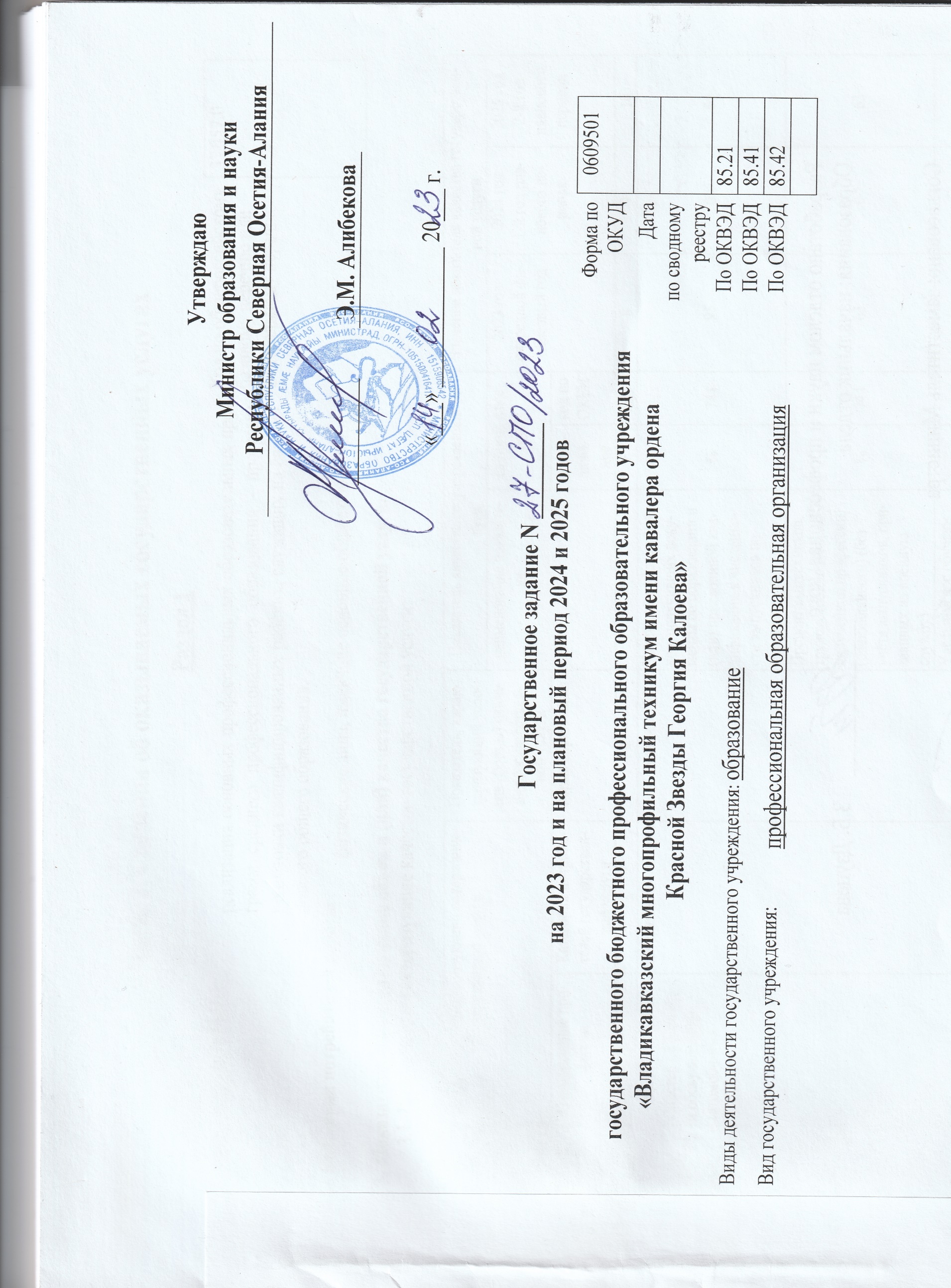               «___» _____________ 20___ г.              «___» _____________ 20___ г.              «___» _____________ 20___ г.              «___» _____________ 20___ г.              «___» _____________ 20___ г.              «___» _____________ 20___ г.Государственное задание N ________Государственное задание N ________на 2023 год и на плановый период 2024 и 2025 годовна 2023 год и на плановый период 2024 и 2025 годовФорма поОКУД 0609501государственного бюджетного профессионального образовательного учреждения«Владикавказский многопрофильный техникум имени кавалера орденаКрасной Звезды Георгия Калоева»Виды деятельности государственного учреждения: образованиегосударственного бюджетного профессионального образовательного учреждения«Владикавказский многопрофильный техникум имени кавалера орденаКрасной Звезды Георгия Калоева»Виды деятельности государственного учреждения: образованиегосударственного бюджетного профессионального образовательного учреждения«Владикавказский многопрофильный техникум имени кавалера орденаКрасной Звезды Георгия Калоева»Виды деятельности государственного учреждения: образованиеФорма поОКУД 0609501государственного бюджетного профессионального образовательного учреждения«Владикавказский многопрофильный техникум имени кавалера орденаКрасной Звезды Георгия Калоева»Виды деятельности государственного учреждения: образованиегосударственного бюджетного профессионального образовательного учреждения«Владикавказский многопрофильный техникум имени кавалера орденаКрасной Звезды Георгия Калоева»Виды деятельности государственного учреждения: образованиегосударственного бюджетного профессионального образовательного учреждения«Владикавказский многопрофильный техникум имени кавалера орденаКрасной Звезды Георгия Калоева»Виды деятельности государственного учреждения: образованиеДатагосударственного бюджетного профессионального образовательного учреждения«Владикавказский многопрофильный техникум имени кавалера орденаКрасной Звезды Георгия Калоева»Виды деятельности государственного учреждения: образованиегосударственного бюджетного профессионального образовательного учреждения«Владикавказский многопрофильный техникум имени кавалера орденаКрасной Звезды Георгия Калоева»Виды деятельности государственного учреждения: образованиегосударственного бюджетного профессионального образовательного учреждения«Владикавказский многопрофильный техникум имени кавалера орденаКрасной Звезды Георгия Калоева»Виды деятельности государственного учреждения: образованиепо сводномуреестругосударственного бюджетного профессионального образовательного учреждения«Владикавказский многопрофильный техникум имени кавалера орденаКрасной Звезды Георгия Калоева»Виды деятельности государственного учреждения: образованиегосударственного бюджетного профессионального образовательного учреждения«Владикавказский многопрофильный техникум имени кавалера орденаКрасной Звезды Георгия Калоева»Виды деятельности государственного учреждения: образованиегосударственного бюджетного профессионального образовательного учреждения«Владикавказский многопрофильный техникум имени кавалера орденаКрасной Звезды Георгия Калоева»Виды деятельности государственного учреждения: образованиеПо ОКВЭД85.21государственного бюджетного профессионального образовательного учреждения«Владикавказский многопрофильный техникум имени кавалера орденаКрасной Звезды Георгия Калоева»Виды деятельности государственного учреждения: образованиегосударственного бюджетного профессионального образовательного учреждения«Владикавказский многопрофильный техникум имени кавалера орденаКрасной Звезды Георгия Калоева»Виды деятельности государственного учреждения: образованиегосударственного бюджетного профессионального образовательного учреждения«Владикавказский многопрофильный техникум имени кавалера орденаКрасной Звезды Георгия Калоева»Виды деятельности государственного учреждения: образованиеПо ОКВЭД85.41Вид государственного учреждения:профессиональная образовательная организацияпрофессиональная образовательная организацияПо ОКВЭД85.42профессиональная образовательная организацияпрофессиональная образовательная организацияпрофессиональная образовательная организацияпрофессиональная образовательная организация1. Наименование работыреализация основных профессиональных образовательных программ среднего профессионального образования - программ подготовки квалифицированных рабочих, служащих на базе основного общего образования. реализация основных профессиональных образовательных программ среднего профессионального образования - программ подготовки квалифицированных рабочих, служащих на базе основного общего образования. Код по общероссийскому базовому перечню или федеральному перечню37Д57.0реализация основных профессиональных образовательных программ среднего профессионального образования - программ подготовки квалифицированных рабочих, служащих на базе основного общего образования. реализация основных профессиональных образовательных программ среднего профессионального образования - программ подготовки квалифицированных рабочих, служащих на базе основного общего образования. Код по общероссийскому базовому перечню или федеральному перечню37Д57.02. Категории потребителей работы2. Категории потребителей работыфизические лица, имеющие основное общее образование;Код по общероссийскому базовому перечню или федеральному перечню37Д57.0физические лица, имеющие основное общее образование;37Д57.0Уникальный номер реестровой записиПоказатель, характеризующий содержание государственной услугиПоказатель, характеризующий содержание государственной услугиПоказатель, характеризующий условия (формы) оказания государственной услугиПоказатель качества государственной услугиПоказатель качества государственной услугиПоказатель качества государственной услугиПоказатель качества государственной услугиЗначение показателя качества государственной услугиЗначение показателя качества государственной услугиЗначение показателя качества государственной услугиЗначение показателя качества государственной услугиЗначение показателя качества государственной услугиУникальный номер реестровой записиПоказатель, характеризующий содержание государственной услугиПоказатель, характеризующий содержание государственной услугиПоказатель, характеризующий условия (формы) оказания государственной услугинаименование показателяединица измерения единица измерения единица измерения 2023 годочередной финансовый год2023 годочередной финансовый год2024 год1-й год планового периода2025 год2-й год планового периода2025 год2-й год планового периодаУникальный номер реестровой записиНаименование профессииКатегории потребителей государственной услугиФорма образованиянаименование показателянаименованиенаименованиекод по ОКЕИ2023 годочередной финансовый год2023 годочередной финансовый год2024 год1-й год планового периода2025 год2-й год планового периода2025 год2-й год планового периода123456678891010852101О.99.0. ББ29ТГ3600223.01.17«Мастер по ремонту и обслуживанию автомобилей»Не указаноочнаяУдельный вес выпускников, получивших документы об образовании и (или) присвоенной квалификации к численности выпускников по профессии%%744959509595852101О.99.0. ББ29ТГ3600223.01.17«Мастер по ремонту и обслуживанию автомобилей»Не указаноочнаяПроцент выпускников, трудоустроившихся по полученной профессии (специальности) (без учёта выпускников, призванных на военную службу)%%744636306363852101О.99.0. ББ29ТГ3600223.01.17«Мастер по ремонту и обслуживанию автомобилей»Не указаноочнаяУдельный вес обучающихся, принятых на первый курс, к контрольным цифрам приема  %%744100100100100100852101О.99.0. ББ29КФ6800023.01.08 «Слесарь по ремонту строительных машин»Не указаноочнаяУдельный вес выпускников, получивших документы об образовании и (или) присвоенной квалификации к численности выпускников по профессии%%7440009494852101О.99.0. ББ29КФ6800023.01.08 «Слесарь по ремонту строительных машин»Не указаноочнаяПроцент выпускников, трудоустроившихся по полученной профессии (специальности) без учёта выпускников, призванных на военную службу)%%7440006363852101О.99.0. ББ29КФ6800023.01.08 «Слесарь по ремонту строительных машин»Не указаноочнаяУдельный вес обучающихся, принятых на первый курс, к контрольным цифрам приема  %%744100100100100100852101О.99.0. ББ29ГЧ4000015.01.05. «Сварщик (ручной и частично механизированной сварки (наплавки)»Не указаноочнаяУдельный вес выпускников, получивших документы об образовании и (или) присвоенной квалификации к численности выпускников по профессии%%7449595959595852101О.99.0. ББ29ГЧ4000015.01.05. «Сварщик (ручной и частично механизированной сварки (наплавки)»Не указаноочнаяПроцент выпускников, трудоустроившихся по полученной профессии (специальности) без учёта выпускников, призванных на военную службу)%%7446363636363Удельный вес обучающихся, принятых на первый курс, к контрольным цифрам приема  %%744100100100100100852101О.99.0. ББ29СУ4000208.01.26 «Мастер по ремонту и обслуживанию инженерных систем жилищно-коммунального хозяйства»Не указано очнаяУдельный вес выпускников, получивших документы об образовании и (или) присвоенной квалификации к численности выпускников по профессии%%7449595959595Процент выпускников, продолживших обучение и/или трудоустроившихся по полученной профессии (без учёта выпускников, призванных на военную службу)%%7446363636363Удельный вес обучающихся, принятых на первый курс, к контрольным цифрам приема  %%744100100000852101О.99.0. ББ29СУ4000208.01.29 «Мастер по ремонту и обслуживанию инженерных систем жилищно-коммунального хозяйства»Не указано очнаяУдельный вес выпускников, получивших документы об образовании и (или) присвоенной квалификации к численности выпускников по профессии%%744000100100852101О.99.0. ББ29СУ4000208.01.29 «Мастер по ремонту и обслуживанию инженерных систем жилищно-коммунального хозяйства»Не указано очнаяПроцент выпускников, продолживших обучение и/или трудоустроившихся по полученной профессии (без учёта выпускников, призванных на военную службу)%%7440006363852101О.99.0. ББ29СУ4000208.01.29 «Мастер по ремонту и обслуживанию инженерных систем жилищно-коммунального хозяйства»Не указано очнаяУдельный вес обучающихся, принятых на первый курс, к контрольным цифрам приема  %%744100100100100100852101О.99.0. ББ29СС6400208.01.25 «Мастер отделочных строительных и декоративных работ»Не указано очнаяУдельный вес выпускников, получивших документы об образовании и (или) присвоенной квалификации к численности выпускников по профессии%%7449595959595852101О.99.0. ББ29СС6400208.01.25 «Мастер отделочных строительных и декоративных работ»Не указано очнаяПроцент выпускников, трудоустроившихся по полученной профессии (специальности) без учёта выпускников, призванных на военную службу)%%7446363636363852101О.99.0. ББ29СС6400208.01.25 «Мастер отделочных строительных и декоративных работ»Не указано очнаяУдельный вес обучающихся, принятых на первый курс, к контрольным цифрам приема  %%744100100000852101О.99.0. ББ29СС6400208.01.28 «Мастер отделочных строительных и декоративных работ»Не указано очнаяУдельный вес выпускников, получивших документы об образовании и (или) присвоенной квалификации к численности выпускников по профессии%%744000100100852101О.99.0. ББ29СС6400208.01.28 «Мастер отделочных строительных и декоративных работ»Процент выпускников, трудоустроившихся по полученной профессии (специальности) без учёта выпускников, призванных на военную службу)%%7440006363852101О.99.0. ББ29СС6400208.01.28 «Мастер отделочных строительных и декоративных работ»Удельный вес обучающихся, принятых на первый курс, к контрольным цифрам приема  %%744100100100100100852101О.99.0. ББ29ПШ6800043.01.02 «Парикмахер»Не указано      очнаяУдельный вес выпускников, получивших документы об образовании и (или) присвоенной квалификации к численности выпускников по профессии%%74495959500852101О.99.0. ББ29ПШ6800043.01.02 «Парикмахер»Не указано      очнаяПроцент выпускников, трудоустроившихся по полученной профессии (специальности) без учёта выпускников, призванных на военную службу)%%74463636300852101О.99.0. ББ29ПШ6800043.01.02 «Парикмахер»Не указано      очнаяУдельный вес обучающихся, принятых на первый курс, к контрольным цифрам приема  %%74400000852101О.99.0. ББ29БП7200009.01.03 «Мастер по обработке цифровой информации»Не указано очнаяУдельный вес выпускников, получивших документы об образовании и (или) присвоенной квалификации к численности выпускников по профессии%%7449494959595852101О.99.0. ББ29БП7200009.01.03 «Мастер по обработке цифровой информации»Не указано очнаяПроцент выпускников, трудоустроившихся по полученной профессии (специальности) без учёта выпускников, призванных на военную службу)%%7446363636363852101О.99.0. ББ29БП7200009.01.03 «Мастер по обработке цифровой информации»Не указано очнаяУдельный вес обучающихся, принятых на первый курс, к контрольным цифрам приема  %%744100100000852101О.99.0. ББ29БП7200009.01.03 «Оператор информационных систем и ресурсов»Не указано очнаяУдельный вес выпускников, получивших документы об образовании и (или) присвоенной квалификации к численности выпускников по профессии%%744000100100852101О.99.0. ББ29БП7200009.01.03 «Оператор информационных систем и ресурсов»Не указано очнаяПроцент выпускников, трудоустроившихся по полученной профессии (специальности) без учёта выпускников, призванных на военную службу)%%7440006363852101О.99.0. ББ29БП7200009.01.03 «Оператор информационных систем и ресурсов»Не указано очнаяУдельный вес обучающихся, принятых на первый курс, к контрольным цифрам приема  %%744100100100100100852101О.99.0. ББ29КН4800023.01.06 «Машинист дорожных и строительных машин»Не указано очнаяУдельный вес выпускников, получивших документы об образовании и (или) присвоенной квалификации к численности выпускников по профессии%%74400000852101О.99.0. ББ29КН4800023.01.06 «Машинист дорожных и строительных машин»Не указано очнаяПроцент выпускников, трудоустроившихся по полученной профессии (специальности) без учёта выпускников, призванных на военную службу)%%74400000852101О.99.0. ББ29КН4800023.01.06 «Машинист дорожных и строительных машин»Не указано очнаяУдельный вес обучающихся, принятых на первый курс, к контрольным цифрам приема  %%744100100100100100Допустимые (возможные) отклонения от установленных показателей качества государственной услуги:Допустимые (возможные) отклонения от установленных показателей качества государственной услуги:Допустимые (возможные) отклонения от установленных показателей качества государственной услуги:Допустимые (возможные) отклонения от установленных показателей качества государственной услуги:Допустимые (возможные) отклонения от установленных показателей качества государственной услуги:Допустимые (возможные) отклонения от установленных показателей качества государственной услуги:Допустимые (возможные) отклонения от установленных показателей качества государственной услуги:Допустимые (возможные) отклонения от установленных показателей качества государственной услуги:Допустимые (возможные) отклонения от установленных показателей качества государственной услуги:Допустимые (возможные) отклонения от установленных показателей качества государственной услуги:Допустимые (возможные) отклонения от установленных показателей качества государственной услуги:Допустимые (возможные) отклонения от установленных показателей качества государственной услуги:в процентах в абсолютных величинахв процентах в абсолютных величинахв процентах в абсолютных величинахв процентах в абсолютных величинахв процентах в абсолютных величинахв процентах в абсолютных величинах10%14/2210%14/2210%14/22Уникальный номер реестровой записиПоказатель, характеризующий содержание государственной услугиПоказатель, характеризующий содержание государственной услугиПоказатель, характеризующий условия (формы) оказания государственной услугиПоказатель качества государственной услугиПоказатель качества государственной услугиПоказатель качества государственной услугиЗначение показателя качества государственной услугиЗначение показателя качества государственной услугиЗначение показателя качества государственной услугиСреднегодовой размер платы (цена, тариф)Среднегодовой размер платы (цена, тариф)Среднегодовой размер платы (цена, тариф)Среднегодовой размер платы (цена, тариф)Уникальный номер реестровой записиПоказатель, характеризующий содержание государственной услугиПоказатель, характеризующий содержание государственной услугиПоказатель, характеризующий условия (формы) оказания государственной услугинаименование показателяединица измерения по ОКЕИединица измерения по ОКЕИ2023годочередной финансовый год среднесписочный2024год1-й год планового периодасреднесписочный2025год2-й год планового периодасреднесписочный2023годочередной финансовый год2024од1-й год планового периода2025 год2-й год планового периодаУникальный номер реестровой записиНаименование профессииКатегории потребителей государственной услугиФорма образованиянаименованиекод1235789101112131415852101О.99.0. ББ29ТГ3600223.01.17«Мастер по ремонту и обслуживанию автомобилей»Не указаноочнаяСреднегодовая численность обучающихсяЧеловек792445870852101О.99.0. ББ29КФ6800023.01.08 «Слесарь по ремонту строительных машин»Не указаноочнаяСреднегодовая численность обучающихсяЧеловек792265167852101О.99.0. ББ29ГЧ4000015.01.05. «Сварщик (ручной и частично механизированной сварки (наплавки)»Не указаноочнаяСреднегодовая численность обучающихсяЧеловек792546067852101О.99.0. ББ29СУ4000208.01.26 «Мастер по ремонту и обслуживанию инженерных систем жилищно-коммунального хозяйства»Не указаноочнаяСреднегодовая численность обучающихсяЧеловек792563017852101О.99.0. ББ29СУ4000208.01.29 «Мастер по ремонту и обслуживанию инженерных систем жилищно-коммунального хозяйства»Не указаноочнаяСреднегодовая численность обучающихсяЧеловек79283350852101О.99.0. ББ29СС6400208.01.25 «Мастер отделочных строительных и декоративных работ»Не указаноочнаяСреднегодовая численность обучающихсяЧеловек792683117852101О.99.0. ББ29СС6400208.01.28«Мастер отделочных строительных и декоративных работ»Не указаноочнаяСреднегодовая численность обучающихсяЧеловек792166691852101О.99.0. ББ29ПШ6800043.01.02 «Парикмахер»Не указаноочнаяСреднегодовая численность обучающихсяЧеловек79231160852101О.99.0. ББ29БП7200009.01.03 «Мастер по обработке цифровой информацииНе указаноочнаяСреднегодовая численность обучающихсяЧеловек792643217852101О.99.0. ББ29БП7200009.01.03 «Оператор информационных систем и ресурсов»Не указаноочнаяСреднегодовая численность обучающихсяЧеловек79283350852101О.99.0. ББ29КН4800023.01.06 «Машинист дорожных и строительных машин»Не указаноочнаяСреднегодовая численность обучающихсяЧеловек79262646Допустимые (возможные) отклонения от установленных показателей качества государственной услуги:Допустимые (возможные) отклонения от установленных показателей качества государственной услуги:Допустимые (возможные) отклонения от установленных показателей качества государственной услуги:Допустимые (возможные) отклонения от установленных показателей качества государственной услуги:Допустимые (возможные) отклонения от установленных показателей качества государственной услуги:Допустимые (возможные) отклонения от установленных показателей качества государственной услуги:Допустимые (возможные) отклонения от установленных показателей качества государственной услуги:Допустимые (возможные) отклонения от установленных показателей качества государственной услуги:Допустимые (возможные) отклонения от установленных показателей качества государственной услуги:Допустимые (возможные) отклонения от установленных показателей качества государственной услуги:Допустимые (возможные) отклонения от установленных показателей качества государственной услуги:Допустимые (возможные) отклонения от установленных показателей качества государственной услуги:Допустимые (возможные) отклонения от установленных показателей качества государственной услуги:Допустимые (возможные) отклонения от установленных показателей качества государственной услуги:Допустимые (возможные) отклонения от установленных показателей качества государственной услуги:в процентах в абсолютных величинахв процентах в абсолютных величинахв процентах в абсолютных величинахв процентах в абсолютных величинахв процентах в абсолютных величинахв процентах в абсолютных величинахв процентах в абсолютных величинахв процентах в абсолютных величинах10%3410%3410%34Уникальный номер реестровой записиУникальный номер реестровой записиПоказатель, характеризующий содержание государственной услугиПоказатель, характеризующий содержание государственной услугиПоказатель, характеризующий условия (формы) оказания государственной услугиПоказатель объёма государственной услугиПоказатель объёма государственной услугиПоказатель объёма государственной услугиЗначение показателя объёма государственной услугиЗначение показателя объёма государственной услугиЗначение показателя объёма государственной услугиЗначение показателя объёма государственной услугиЗначение показателя объёма государственной услугиСреднегодовой размер платы (цена, тариф)Среднегодовой размер платы (цена, тариф)Среднегодовой размер платы (цена, тариф)Уникальный номер реестровой записиУникальный номер реестровой записиПоказатель, характеризующий содержание государственной услугиПоказатель, характеризующий содержание государственной услугиПоказатель, характеризующий условия (формы) оказания государственной услугинаименование показателяединица измерения по ОКЕИединица измерения по ОКЕИ2023годочередной финансовый год среднесписочный2023годочередной финансовый год среднесписочный2024год1-й год планового периода)среднесписочный2025год2-й год планового периодасреднесписочный2025год2-й год планового периодасреднесписочный2023годочередной финансовый год2024год1-й год планового периода2025год2-й год планового периодаУникальный номер реестровой записиУникальный номер реестровой записинаименование профессиикатегория потребителей государственной услугиформа получения образованиянаименование показателянаименованиекод2023годочередной финансовый год среднесписочный2023годочередной финансовый год среднесписочный2024год1-й год планового периода)среднесписочный2025год2-й год планового периодасреднесписочный2025год2-й год планового периодасреднесписочный2023годочередной финансовый год2024год1-й год планового периода2025год2-й год планового периода112345678891010111213852101О.99.0. ББ29ТГ36002852101О.99.0. ББ29ТГ3600223.01.17, «Мастер по ремонту и обслуживанию автомобилей»Не указанозаочнаяЧисло выпускников по профессиичеловек792222202525852101О.99.0. ББ29ТГ36002852101О.99.0. ББ29ТГ3600223.01.17, «Мастер по ремонту и обслуживанию автомобилей»Не указанозаочнаяЧисло выпускников, прошедших ГИА в форме Демонстрационного Экзаменачеловек792222202525852101О.99.0. ББ29КФ68000852101О.99.0. ББ29КФ6800023.01.08 «Слесарь по ремонту строительных машин»Не указаноочнаяЧисло выпускников по профессиичеловек7920001818852101О.99.0. ББ29КФ68000852101О.99.0. ББ29КФ6800023.01.08 «Слесарь по ремонту строительных машин»Не указаноочнаяЧисло выпускников, прошедших ГИА в форме Демонстрационного Экзаменачеловек7920001818852101О.99.0. ББ29ГЧ40000852101О.99.0. ББ29ГЧ4000015.01.05, «Сварщик (ручной и частично механизированной сварки (наплавки)»Не указаноочнаяЧисло выпускников по профессиичеловек7922121181818852101О.99.0. ББ29ГЧ40000852101О.99.0. ББ29ГЧ4000015.01.05, «Сварщик (ручной и частично механизированной сварки (наплавки)»Не указаноочнаяЧисло выпускников, прошедших ГИА в форме Демонстрационного Экзаменачеловек7922121181818852101О.99.0.ББ29СУ40002852101О.99.0.ББ29СУ4000208.01.26, «Мастер по ремонту и обслуживанию инженерных систем жилищно-коммунального хозяйства»Не указаноочнаяЧисло выпускников по профессиичеловек7922020172121852101О.99.0.ББ29СУ40002852101О.99.0.ББ29СУ4000208.01.26, «Мастер по ремонту и обслуживанию инженерных систем жилищно-коммунального хозяйства»Не указаноочнаяЧисло выпускников, прошедших ГИА в форме Демонстрационного Экзаменачеловек7922020172121852101О.99.0.ББ29СУ40002852101О.99.0.ББ29СУ4000208.01.29, «Мастер по ремонту и обслуживанию инженерных систем жилищно-коммунального хозяйства»Не указаноочнаяЧисло выпускников по профессиичеловек7920002525852101О.99.0.ББ29СУ40002852101О.99.0.ББ29СУ4000208.01.29, «Мастер по ремонту и обслуживанию инженерных систем жилищно-коммунального хозяйства»Не указаноочнаяЧисло выпускников, прошедших ГИА в форме Демонстрационного Экзаменачеловек7920002525852101О.99.0. ББ29СС64002852101О.99.0. ББ29СС6400208.01.25, «Мастер отделочных строительных и декоративных работ»Не указаноочнаяЧисло выпускников по профессиичеловек7922121192222852101О.99.0. ББ29СС64002852101О.99.0. ББ29СС6400208.01.25, «Мастер отделочных строительных и декоративных работ»Не указаноочнаяЧисло выпускников, прошедших ГИА в форме Демонстрационного Экзаменачеловек7922121192222852101О.99.0. ББ29СС64002852101О.99.0. ББ29СС6400208.01.28, «Мастер отделочных строительных и декоративных работ»Не указаноочнаяЧисло выпускников по профессиичеловек7920005050852101О.99.0. ББ29СС64002852101О.99.0. ББ29СС6400208.01.28, «Мастер отделочных строительных и декоративных работ»Не указаноочнаяЧисло выпускников, прошедших ГИА в форме Демонстрационного Экзаменачеловек7920005050852101О.99.0.ББ29ПШ68000852101О.99.0.ББ29ПШ6800043.01.02, «Парикмахер»Не указаноочнаяЧисло выпускников по профессиичеловек79222222000852101О.99.0.ББ29ПШ68000852101О.99.0.ББ29ПШ6800043.01.02, «Парикмахер»Не указаноочнаяЧисло выпускников, прошедших ГИА в форме Демонстрационного Экзаменачеловек79222222000852101О.99.0. ББ29БП72000852101О.99.0. ББ29БП7200009.01.03, «Мастер по обработке цифровой информации»Не указаноочнаяЧисло выпускников по профессиичеловек7921717232525852101О.99.0. ББ29БП72000852101О.99.0. ББ29БП7200009.01.03, «Мастер по обработке цифровой информации»Не указаноочнаяЧисло выпускников, прошедших ГИА в форме Демонстрационного Экзаменачеловек79200000852101О.99.0. ББ29БП72000852101О.99.0. ББ29БП7200009.01.03, «Мастер по обработке цифровой информации»Не указаноочнаяЧисло выпускников по профессиичеловек7920002525852101О.99.0. ББ29БП72000852101О.99.0. ББ29БП7200009.01.03, «Мастер по обработке цифровой информации»Не указаноочнаяЧисло выпускников, прошедших ГИА в форме Демонстрационного Экзаменачеловек7920002525852101О.99.0. ББ29КН48000852101О.99.0. ББ29КН4800023.01.06 «Машинист дорожных и строительных машин»Не указаноочнаяЧисло выпускников по профессиичеловек79200000852101О.99.0. ББ29КН48000852101О.99.0. ББ29КН48000Число выпускников, прошедших ГИА в форме Демонстрационного Экзаменачеловек779200000Уникальный номер реестровой записиПоказатель, характеризующий содержание государственной услугиПоказатель, характеризующий содержание государственной услугиПоказатель, характеризующий условия (формы) оказания государственной услугиПоказатель объёма государственной услугиПоказатель объёма государственной услугиПоказатель объёма государственной услугиЗначение показателя объёма государственной услугиЗначение показателя объёма государственной услугиЗначение показателя объёма государственной услугиСреднегодовой размер платы (цена, тариф)Среднегодовой размер платы (цена, тариф)Среднегодовой размер платы (цена, тариф)Уникальный номер реестровой записиПоказатель, характеризующий содержание государственной услугиПоказатель, характеризующий содержание государственной услугиПоказатель, характеризующий условия (формы) оказания государственной услугинаименование показателяединица измерения по ОКЕИединица измерения по ОКЕИ2023годочередной финансовый год2024год1-й год планового периода2025год2-й год планового периода2023годочередной финан совый год2024год1-й год планового периода)2025год2-й год планового периодаУникальный номер реестровой записинаименование профессиикатегория потребителей государственной услугиформа получения образованиянаименование показателянаименованиекод2023годочередной финансовый год2024год1-й год планового периода2025год2-й год планового периода2023годочередной финан совый год2024год1-й год планового периода)2025год2-й год планового периода12345678910111213852101О.99.0.ББ29ТГ3600223.01.17«Мастер по ремонту и обслуживанию автомобилей»Не указаноочнаяКонтрольные цифры приёма человек792252525852101О.99.0.ББ29КФ6800023.01.08 «Слесарь по ремонту строительных машин»Не указаноочнаяКонтрольные цифры приёма человек792252525852101О.99.0.ББ29ГЧ4000015.01.05. «Сварщик (ручной и частично механизированной сварки (наплавки)»Не указаноочнаяКонтрольные цифры приёма человек792252525852101О.99.0.ББ29СУ4000208.01.29 «Мастер по ремонту и обслуживанию инженерных систем жилищно-коммунального хозяйства»Не указаноочнаяКонтрольные цифры приёма человек792252525852101О.99.0.ББ29СС6400208.01.28 «Мастер отделочных строительных и декоративных работ»Не указаноочнаяКонтрольные цифры приёма человек792505050852101О.99.0.ББ29ПШ6800043.01.02 «Парикмахер»Не указаноочнаяКонтрольные цифры приёма человек792000852101О.99.0.ББ29БП7200009.01.03 «Оператор информационных систем и ресурсов»Не указано           очнаяКонтрольные цифры приёма человек792252525852101О.99.0. ББ29КН4800023.01.06 «Машинист дорожных и строительных машин»852101О.99.0. ББ29КН4800023.01.06 «Машинист дорожных и строительных машин»Контрольные цифры приёма человек792202020Допустимые (возможные) отклонения от установленных показателей качества государственной услуги:Допустимые (возможные) отклонения от установленных показателей качества государственной услуги:Допустимые (возможные) отклонения от установленных показателей качества государственной услуги:в процентах в абсолютных величинах10%22Нормативный правовой актНормативный правовой актНормативный правовой актНормативный правовой актНормативный правовой актвидпринявший органдатаномернаименование12345Закон Российской Федерации от 29.12.2012 г.№ 273-ФЗ «Об образовании в Российской Федерации» (в редакции федеральных законов от 05.04.2021 № 85-ФЗ, от 30.04.2021 № 127-ФЗ, от 02.07.2021 № 321-ФЗ, от 11.06.2021 № 170-ФЗ, от 30.04.2021 № 114-ФЗ, от 30.12.2021 № 472-ФЗ, от 26.05.2021 № 144-ФЗ, от 02.07.2021 № 351-ФЗ, от 14.07.2022 № 295-ФЗ, от 24.09.2022 № 371-ФЗ, от 14.07.2022 № 253-ФЗ, от 16.04.2022 № 108-ФЗ, от 29.12.2022 № 642-ФЗ, от 05.12.2022 № 498-ФЗ, от 21.11.2022 № 449-ФЗ);Закон Российской Федерации от 21.12.1996 № 159-ФЗ «О дополнительных гарантиях по социальной поддержке детей-сирот и детей, оставшихся без попечения родителей» (преамбула в ред. Федерального закона от 03.07.2016 N 359-ФЗ);3. «Конвенция о правах ребенка» (одобрена Генеральной Ассамблеей ООН 20.11.1989 г. Вступила в силу для СССР 15.09.1990 г.);4. Приказ Минобрнауки России от 14.06.2013 № 464 «Об утверждении Порядка организации и осуществления образовательной деятельности по образовательным программам среднего профессионального образования» (с изменениями и дополнениями от 28.08.2020           № 441).5. Приказ Минобрнауки России от 29.10.2013 № 1199 «Об утверждении перечней профессий и специальностей среднего профессионального образования» (с изменениями и дополнениями от14 мая 2014 г., 18 ноября 2015 г., 25 ноября 2016 г., 03.12.2019 г., от 20 января 2021 года N 15).6. Приказ Министерства просвещения Российской Федерации от 02.09.2020 № 457 «Об утверждении порядка приема на обучение по образовательным программам среднего профессионального образования»., Приказ Минобрнауки России от 29.10.2013 N 1199 (ред. от 20.01.2021) "Об утверждении перечней профессий и специальностей среднего профессионального образования»7. Приказ Минобрнауки России от 8 ноября 2021 года N 800 «Об утверждении Порядка проведения государственной итоговой аттестации по образовательным программам среднего профессионального образования» (с изменениями и дополнениями от 5 мая 2022 года N 311.);8. Закон Республики Северная Осетия-Алания «Об образовании в Республике Северная Осетия-Алания» от 27 декабря 2013 года N 61-РЗ; (с изменениями и дополнениями от 03.06.2017 г., от 02.07.2019 N 45-РЗ, от 10.01.2020 N 5-РЗ, от 22.06.2020 N 39-РЗ, № 99-РЗ, от 07.12.2020 г. ,от 02.12.2021 N 107-РЗ, от 31.01.2022 N 4-РЗ, от 02.06.2022 N 34-РЗ).Способ информированияСостав размещаемой информацииЧастота обновления информации123Публикация на официальном сайте для размещения информации о государственных (муниципальных) учреждениях (www.bus.gov.ru)Информация об учреждении согласно приказу Министерства финансов Российской Федерации от 21.07.2011 № 86н "Об утверждении Порядка предоставления информации государственным (муниципальным) учреждением, ее размещения на официальном сайте в сети Интернет и ведения указанного сайта"Согласно требованиям приказа Министерства финансов Российской Федерации от 21.07.2011 "86н "Об утверждении Порядка предоставления информации государственным (муниципальным) учреждением, ее размещения на официальном сайте в сети Интернет и ведения указанного сайта", с изменениями от 23 сентября 2013 г., 17 декабря 2015 г.)Размещение информации на Интернет-сайте Единый портал государственных услуг (функций) (www.gosuslugi.ru)Информация о предоставлении государственной услуги  По мере обновления информацииСайты образовательных организаций в сети ИнтернетПеречень услуг, сроки оказания госуслуг, перечень документов при приеме в ОУ, режим работы, контактные телефоны, адрес ОУ.По мере изменения данных, ежеквартально Информационные стенды ГБПОУ ВМТ им. Г. КалоеваПеречень услуг, сроки оказания госуслуг, перечень документов при приеме в ОУ, режим работы, контактные телефоны, адрес ОУ.По мере изменения данных Средства массовой информацииПубликации о мероприятиях в ГБПОУ ВМТ им. Г. Калоева, рекламные ролики о ГБПОУ ВМТ им. Г. КалоеваПо мере поступления информации, июнь-июльРаспространение информационных материалов (брошюры, буклеты)Информация о предоставлении государственной услугиПо мере обновления информации1. Наименование работы-реализация основных профессиональных образовательных программ среднего профессионального образования - программ подготовки квалифицированных рабочих, служащих на базе основного общего образования. -реализация основных профессиональных образовательных программ среднего профессионального образования - программ подготовки квалифицированных рабочих, служащих на базе основного общего образования. Код по общероссийскому базовому перечню или федеральному перечню37Д57.0-реализация основных профессиональных образовательных программ среднего профессионального образования - программ подготовки квалифицированных рабочих, служащих на базе основного общего образования. -реализация основных профессиональных образовательных программ среднего профессионального образования - программ подготовки квалифицированных рабочих, служащих на базе основного общего образования. Код по общероссийскому базовому перечню или федеральному перечню37Д57.02. Категории потребителей работы2. Категории потребителей работыфизические лица, имеющие основное общее образование;Код по общероссийскому базовому перечню или федеральному перечню37Д57.0физические лица, имеющие основное общее образование;Уникальный номер реестровой записиПоказатель, характеризующий содержание государственной услугиПоказатель, характеризующий содержание государственной услугиПоказатель, характеризующий условия (формы) оказания государственной услугиПоказатель качества государственной услугиПоказатель качества государственной услугиПоказатель качества государственной услугиПоказатель качества государственной услугиЗначение показателя качества государственной услугиЗначение показателя качества государственной услугиЗначение показателя качества государственной услугиЗначение показателя качества государственной услугиЗначение показателя качества государственной услугиУникальный номер реестровой записиПоказатель, характеризующий содержание государственной услугиПоказатель, характеризующий содержание государственной услугиПоказатель, характеризующий условия (формы) оказания государственной услугинаименование показателяединица измерения по ОКЕИединица измерения по ОКЕИединица измерения по ОКЕИ2023одочередной финансовый год2023одочередной финансовый год2024 год1-й год планового периода2025 год2-й год планового периода)2025 год2-й год планового периода)Уникальный номер реестровой записиНаименование профессииКатегории потребителей государственной услугиФорма образованиянаименование показателянаименованиенаименованиекод2023одочередной финансовый год2023одочередной финансовый год2024 год1-й год планового периода2025 год2-й год планового периода)2025 год2-й год планового периода)123456678891010852101О.99.0. ББ29КС9600023.01.06 «Машинист дорожных и строительных машин»Не указано очнаяУдельный вес выпускников, получивших документы об образовании и (или) присвоенной квалификации к численности выпускников по профессии%%7449595000852101О.99.0. ББ29КС9600023.01.06 «Машинист дорожных и строительных машин»Не указано очнаяПроцент выпускников, продолживших обучение и/или трудоустроившихся по полученной профессии (без учёта выпускников, призванных на военную службу)%%7446363000Удельный вес обучающихся, принятых на первый курс, к контрольным цифрам приема  %%74400000852101О.99.0. ББ29КУ4000023.01.07 «Машинист крана (крановщик)»Не указаноочнаяУдельный вес выпускников, получивших документы об образовании и (или) присвоенной квалификации к численности выпускников по профессии%%7449595000852101О.99.0. ББ29КУ4000023.01.07 «Машинист крана (крановщик)»Не указаноочнаяПроцент выпускников, продолживших обучение и/или трудоустроившихся по полученной профессии (без учёта выпускников, призванных на военную службу)%%7446363000852101О.99.0. ББ29КУ4000023.01.07 «Машинист крана (крановщик)»Не указаноочнаяУдельный вес обучающихся, принятых на первый курс, к контрольным цифрам приема  %%74400000Допустимые (возможные) отклонения от установленных показателей качества государственной услуги:Допустимые (возможные) отклонения от установленных показателей качества государственной услуги:Допустимые (возможные) отклонения от установленных показателей качества государственной услуги:Допустимые (возможные) отклонения от установленных показателей качества государственной услуги:Допустимые (возможные) отклонения от установленных показателей качества государственной услуги:Допустимые (возможные) отклонения от установленных показателей качества государственной услуги:Допустимые (возможные) отклонения от установленных показателей качества государственной услуги:Допустимые (возможные) отклонения от установленных показателей качества государственной услуги:Допустимые (возможные) отклонения от установленных показателей качества государственной услуги:Допустимые (возможные) отклонения от установленных показателей качества государственной услуги:Допустимые (возможные) отклонения от установленных показателей качества государственной услуги:Допустимые (возможные) отклонения от установленных показателей качества государственной услуги:Допустимые (возможные) отклонения от установленных показателей качества государственной услуги:в процентах в абсолютных величинахв процентах в абсолютных величинахв процентах в абсолютных величинахв процентах в абсолютных величинахв процентах в абсолютных величинахв процентах в абсолютных величинахв процентах в абсолютных величинах10%410%410%4Уникальный номер реестровой записиПоказатель, характеризующий содержание государственной услугиПоказатель, характеризующий содержание государственной услугиПоказатель, характеризующий условия (формы) оказания государственной услугиПоказатель качества государственной услугиПоказатель качества государственной услугиПоказатель качества государственной услугиЗначение показателя качества государственной услугиЗначение показателя качества государственной услугиЗначение показателя качества государственной услугиСреднегодовой размер платы (цена, тариф)Среднегодовой размер платы (цена, тариф)Среднегодовой размер платы (цена, тариф)Уникальный номер реестровой записиПоказатель, характеризующий содержание государственной услугиПоказатель, характеризующий содержание государственной услугиПоказатель, характеризующий условия (формы) оказания государственной услугинаименование показателяединица измерения по ОКЕИединица измерения по ОКЕИ2023 год очередной финансовый годсреднесписочный2024год1-й год планового периодасреднесписочный2025год2-й год планового периодасреднесписочный2023 годочередной финансовый год2024год1-й год планового периода2025год2-й год планового периодаУникальный номер реестровой записиНаименование профессииКатегории потребителей государственной услугиФорма образованиянаименование показателянаименованиекод2023 год очередной финансовый годсреднесписочный2024год1-й год планового периодасреднесписочный2025год2-й год планового периодасреднесписочный2023 годочередной финансовый год2024год1-й год планового периода2025год2-й год планового периода12345678910111213852101О.99.0.ББ29КС9600023.01.06 «Машинист дорожных и строительных машин»Не указаноочнаяСреднегодовая численность обучающихсяЧеловек7921400852101О.99.0.ББ29КУ4000023.01.07 «Машинист крана (крановщик)»Не указаноочнаяСреднегодовая численность обучающихсяЧеловек7921800Уникальный номер реестровой записиПоказатель, характеризующий содержание государственной услугиПоказатель, характеризующий содержание государственной услугиПоказатель, характеризующий условия (формы) оказания государственной услугиПоказатель объёма государственной услугиПоказатель объёма государственной услугиПоказатель объёма государственной услугиЗначение показателя объёма государственной услугиЗначение показателя объёма государственной услугиЗначение показателя объёма государственной услугиСреднегодовой размер платы (цена, тариф)Среднегодовой размер платы (цена, тариф)Среднегодовой размер платы (цена, тариф)Уникальный номер реестровой записиПоказатель, характеризующий содержание государственной услугиПоказатель, характеризующий содержание государственной услугиПоказатель, характеризующий условия (формы) оказания государственной услугинаименование показателяединица измерения по ОКЕИединица измерения по ОКЕИ2023 годОчередной финансовый год2024 год1-й год планового периода2025 год2-й год планового периода2023 годОчередной финансовый год2024 год1-й год планового периода2025 год2-й го планов ого периодаУникальный номер реестровой записинаименование профессиикатегория потребителей государственной услугиформа получения образованиянаименование показателянаименованиекод2023 годОчередной финансовый год2024 год1-й год планового периода2025 год2-й год планового периода2023 годОчередной финансовый год2024 год1-й год планового периода2025 год2-й го планов ого периода12345678910111213852101О.99.0.ББ29КС9600023.01.06 «Машинист дорожных и строительных машин»Не указаноочнаяЧисло выпускников по профессиичеловек7921700852101О.99.0.ББ29КС9600023.01.06 «Машинист дорожных и строительных машин»Не указаноочнаяЧисло выпускников, прошедших ГИА в форме Демонстрационного Экзаменачеловек792000852101О.99.0.ББ29КУ4000023.01.07 «Машинист крана (крановщик)»Не указаноочнаяЧисло выпускников по профессиичеловек7922200852101О.99.0.ББ29КУ4000023.01.07 «Машинист крана (крановщик)»Не указаноочнаяЧисло выпускников, прошедших ГИА в форме Демонстрационного Экзаменачеловек792000Уникальный номер реестровой записиПоказатель, характеризующий содержание государственной услугиПоказатель, характеризующий содержание государственной услугиПоказатель, характеризующий условия (формы) оказания государственной услугиПоказатель объёма государственной услугиПоказатель объёма государственной услугиПоказатель объёма государственной услугиЗначение показателя объёма государственной услугиЗначение показателя объёма государственной услугиЗначение показателя объёма государственной услугиСреднегодовой размер платы (цена, тариф)Среднегодовой размер платы (цена, тариф)Среднегодовой размер платы (цена, тариф)Уникальный номер реестровой записиПоказатель, характеризующий содержание государственной услугиПоказатель, характеризующий содержание государственной услугиПоказатель, характеризующий условия (формы) оказания государственной услугинаименование показателяединица измерения по ОКЕИединица измерения по ОКЕИ2023 год(очередной финансовый год)2024 год(1-й год планового периода)2025 год(2-й год планового периода)2023 год(очередной финансовый год)2024 год(1-й год планового периода)2025 год(2-й год планового периода)Уникальный номер реестровой записинаименование профессиикатегория потребителей государственной услугиформа получения образованиянаименование показателянаименованиекод2023 год(очередной финансовый год)2024 год(1-й год планового периода)2025 год(2-й год планового периода)2023 год(очередной финансовый год)2024 год(1-й год планового периода)2025 год(2-й год планового периода)12345678910111213852101О.99.0. ББ29КС9600023.01.06 «Машинист дорожных и строительных машин»Не указано очнаяКонтрольные цифры приёма человек792000852101О.99.0. ББ29КУ4000023.01.07 «Машинист крана (крановщик)»Не указаноочнаяКонтрольные цифры приёма человек792000Допустимые (возможные) отклонения от установленных показателей качества государственной услуги:Допустимые (возможные) отклонения от установленных показателей качества государственной услуги:Допустимые (возможные) отклонения от установленных показателей качества государственной услуги:в процентах в абсолютных величинах10%4Нормативный правовой актНормативный правовой актНормативный правовой актНормативный правовой актНормативный правовой актвидпринявший органдатаномернаименование12345Закон Российской Федерации от 29.12.2012 г.№ 273-ФЗ «Об образовании в Российской Федерации» (в редакции федеральных законов № 515-ФЗ,от 06.02.2020 № 9-ФЗ, от 01.03.2020 № 45-ФЗ, от 01.03.2020 № 47-ФЗ, от 18.03.2020 № 53-ФЗ, от 24.04.2020 № 147-ФЗ, от 25.05.2020 № 158-ФЗ, от 25.05.2020 № 159-ФЗ, от 08.06.2020 № 164-ФЗ, от 08.06.2020 № 165-ФЗ, от 31.07.2020 № 303-ФЗ, от 31.07.2020 № 304-ФЗ, от 08.12.2020 № 399-ФЗ, от 08.12.2020 № 429-ФЗ, от 05.04.2021 № 85-ФЗ, от 30.04.2021 № 127-ФЗ, от 02.07.2021 № 321-ФЗ, от 11.06.2021 № 170-ФЗ, от 30.04.2021 № 114-ФЗ, от 30.12.2021 № 472-ФЗ, от 26.07.2019 № 232-ФЗ, от 26.05.2021 № 144-ФЗ, от 14.07.2022 № 301-ФЗ, от 02.07.2021 № 351-ФЗ, от 30.12.2020 № 517-ФЗ, от 14.07.2022 № 295-ФЗ, от 24.09.2022 № 371-ФЗ, от 14.07.2022 № 253-ФЗ, от 16.04.2022 № 108-ФЗ, от 29.12.2022 № 642-ФЗ, от 05.12.2022 № 498-ФЗ, от 21.11.2022 № 449-ФЗ);Закон Российской Федерации от 21.12.1996 № 159-ФЗ «О дополнительных гарантиях по социальной поддержке детей-сирот и детей, оставшихся без попечения родителей» (преамбула в ред. Федерального закона от 03.07.2016 N 359-ФЗ);«Конвенция о правах ребенка» (одобрена Генеральной Ассамблеей ООН 20.11.1989 г. Вступила в силу для СССР 15.09.1990 г.);Приказ Минобрнауки России от 14.06.2013 № 464 «Об утверждении Порядка организации и осуществления образовательной деятельности по образовательным программам среднего профессионального образования» (с изменениями и дополнениями от 28.08.2020 г., № 441).Приказ Минобрнауки России от 29.10.2013 № 1199 «Об утверждении перечней профессий и специальностей среднего профессионального образования» (с изменениями и дополнениями от14 мая 2014 г., 18 ноября 2015 г., 25 ноября 2016 г., 03.12.2019 г., от 20 января 2021 года N 15).Приказ Министерства просвещения Российской Федерации от 02.09.2020 № 457 «Об утверждении порядка приема на обучение по образовательным программам среднего профессионального образования»., Приказ Минобрнауки России от 29.10.2013 N 1199 (ред. от 20.01.2021) "Об утверждении перечней профессий и специальностей среднего профессионального образования»Приказ Минобрнауки России от 8 ноября 2021 года N 800 «Об утверждении Порядка проведения государственной итоговой аттестации по образовательным программам среднего профессионального образования» (с изменениями и дополнениями от 5 мая 2022 года N 311.);8. Закон Республики Северная Осетия-Алания «Об образовании в Республике Северная Осетия-Алания» от 27 декабря 2013 года N 61-РЗ; (с изменениями и дополнениями от 03.06.2017 г., от 02.07.2019 N 45-РЗ, от 10.01.2020 N 5-РЗ, от 22.06.2020 N 39-РЗ, № 99-РЗ, от 07.12.2020 г. ,от 02.12.2021 N 107-РЗ, от 31.01.2022 N 4-РЗ, от 02.06.2022 N 34-РЗ).Способ информированияСостав размещаемой информацииЧастота обновления информации123Публикация на официальном сайте для размещения информации о государственных (муниципальных) учреждениях (www.bus.gov.ru)Информация об учреждении согласно приказу Министерства финансов Российской Федерации от 21.07.2011 № 86н "Об утверждении Порядка предоставления информации государственным (муниципальным) учреждением, ее размещения на официальном сайте в сети Интернет и ведения указанного сайта"Согласно требованиям приказа Министерства финансов Российской Федерации от 21.07.2011 "86н "Об утверждении Порядка предоставления информации государственным (муниципальным) учреждением, ее размещения на официальном сайте в сети Интернет и ведения указанного сайта", с изменениями от 23 сентября 2013 г., 17 декабря 2015 г.)Размещение информации на Интернет-сайте Единый портал государственных услуг (функций) (www.gosuslugi.ru)Информация о предоставлении государственной услуги  По мере обновления информацииСайты образовательных организаций в сети ИнтернетПеречень услуг, сроки оказания госуслуг, перечень документов при приеме в ОУ, режим работы, контактные телефоны, адрес ОУ.По мере изменения данных, ежеквартально Информационные стенды ГБПОУ «ВМТ им. Г. Калоева»Перечень услуг, сроки оказания госуслуг, перечень документов при приеме в ОУ, режим работы, контактные телефоны, адрес ОУ.По мере изменения данных Средства массовой информацииПубликации о мероприятия в ГБПОУ «ВМТ им. Г. Калоева», рекламные ролики.По мере поступления информации, июнь-июльРаспространение информационных материалов (брошюры, буклеты)Информация о предоставлении государственной услугиПо мере обновления информации1. Наименование работы-реализация основных профессиональных образовательных программ среднего профессионального образования - программ подготовки квалифицированных рабочих, служащих на базе основного общего образования. -реализация основных профессиональных образовательных программ среднего профессионального образования - программ подготовки квалифицированных рабочих, служащих на базе основного общего образования. Код по общероссийскому базовому перечню или федеральному перечню37Д56.0-реализация основных профессиональных образовательных программ среднего профессионального образования - программ подготовки квалифицированных рабочих, служащих на базе основного общего образования. -реализация основных профессиональных образовательных программ среднего профессионального образования - программ подготовки квалифицированных рабочих, служащих на базе основного общего образования. Код по общероссийскому базовому перечню или федеральному перечню37Д56.02. Категории потребителей работы2. Категории потребителей работыфизические лица, имеющие основное общее образование;Код по общероссийскому базовому перечню или федеральному перечню37Д56.0физические лица, имеющие основное общее образование;Код по общероссийскому базовому перечню или федеральному перечню37Д56.0Уникальный номер реестровой записиУникальный номер реестровой записиПоказатель, характеризующий содержание государственной услугиПоказатель, характеризующий содержание государственной услугиПоказатель, характеризующий условия (формы) оказания государственной услугиПоказатель качества государственной услугиПоказатель качества государственной услугиПоказатель качества государственной услугиПоказатель качества государственной услугиЗначение показателя качества государственной услугиЗначение показателя качества государственной услугиЗначение показателя качества государственной услугиЗначение показателя качества государственной услугиУникальный номер реестровой записиУникальный номер реестровой записиПоказатель, характеризующий содержание государственной услугиПоказатель, характеризующий содержание государственной услугиПоказатель, характеризующий условия (формы) оказания государственной услугинаименование показателяединица измерения по ОКЕИединица измерения по ОКЕИединица измерения по ОКЕИ2023 год(очередной финансовый год)2023 год(очередной финансовый год)2024 год(1-й год планового периода)2025 год(2-й год планового периода)Уникальный номер реестровой записиУникальный номер реестровой записиНаименование профессииКатегории потребителей государственной услугиФорма образованиянаименование показателянаименованиенаименованиекод2023 год(очередной финансовый год)2023 год(очередной финансовый год)2024 год(1-й год планового периода)2025 год(2-й год планового периода)11234566788910852101О.99.0.ББ28ШШ20002852101О.99.0.ББ28ШШ2000243.02.13«Технология парикмахерского искусства»Не указано очнаяУдельный вес выпускников, получивших документы об образовании и (или) присвоенной квалификации к численности выпускников по профессии%%7440000852101О.99.0.ББ28ШШ20002852101О.99.0.ББ28ШШ2000243.02.13«Технология парикмахерского искусства»Не указано очнаяПроцент выпускников, продолживших обучение и/или трудоустроившихся по полученной профессии (без учёта выпускников, призванных на военную службу)%%7440000852101О.99.0.ББ28ШШ20002852101О.99.0.ББ28ШШ2000243.02.13«Технология парикмахерского искусства»Не указано очнаяУдельный вес обучающихся, принятых на первый курс, к контрольным цифрам приема  %%74410010000852101О.99.0.ББ28ШШ20002852101О.99.0.ББ28ШШ2000243.02.17 Технологии индустрии красотыНе указано очнаяУдельный вес выпускников, получивших документы об образовании и (или) присвоенной квалификации к численности выпускников по профессии%%7440000852101О.99.0.ББ28ШШ20002852101О.99.0.ББ28ШШ2000243.02.17 Технологии индустрии красотыНе указано очнаяПроцент выпускников, продолживших обучение и/или трудоустроившихся по полученной профессии (без учёта выпускников, призванных на военную службу)%%7440000852101О.99.0.ББ28ШШ20002852101О.99.0.ББ28ШШ2000243.02.17 Технологии индустрии красотыНе указано очнаяУдельный вес обучающихся, принятых на первый курс, к контрольным цифрам приема  %%744100100100100Допустимые (возможные) отклонения от установленных показателей качества государственной услуги:Допустимые (возможные) отклонения от установленных показателей качества государственной услуги:Допустимые (возможные) отклонения от установленных показателей качества государственной услуги:Допустимые (возможные) отклонения от установленных показателей качества государственной услуги:Допустимые (возможные) отклонения от установленных показателей качества государственной услуги:Допустимые (возможные) отклонения от установленных показателей качества государственной услуги:Допустимые (возможные) отклонения от установленных показателей качества государственной услуги:Допустимые (возможные) отклонения от установленных показателей качества государственной услуги:Допустимые (возможные) отклонения от установленных показателей качества государственной услуги:Допустимые (возможные) отклонения от установленных показателей качества государственной услуги:Допустимые (возможные) отклонения от установленных показателей качества государственной услуги:Допустимые (возможные) отклонения от установленных показателей качества государственной услуги:Допустимые (возможные) отклонения от установленных показателей качества государственной услуги:в процентах в абсолютных величинахв процентах в абсолютных величинахв процентах в абсолютных величинахв процентах в абсолютных величинахв процентах в абсолютных величинахв процентах в абсолютных величинах10%010%010%0Уникальный номер реестровой записиПоказатель, характеризующий содержание государственной услугиПоказатель, характеризующий содержание государственной услугиПоказатель, характеризующий условия (формы) оказания государственной услугиПоказатель качества государственной услугиПоказатель качества государственной услугиПоказатель качества государственной услугиЗначение показателя качества государственной услугиЗначение показателя качества государственной услугиЗначение показателя качества государственной услугиСреднегодовой размер платы (цена, тариф)Среднегодовой размер платы (цена, тариф)Среднегодовой размер платы (цена, тариф)Уникальный номер реестровой записиПоказатель, характеризующий содержание государственной услугиПоказатель, характеризующий содержание государственной услугиПоказатель, характеризующий условия (формы) оказания государственной услугинаименование показателяединица измерения по ОКЕИединица измерения по ОКЕИ2023 год(очередной финансовый год) среднесписочный2024год(1-й год планового периода) среднесписочный2025 год(2-й год планового периода) среднесписочный2023 год(очередной финансовый год)2024 год(1-й год планового периода)2025 год(2-й год планового периода)Уникальный номер реестровой записиНаименование профессииКатегории потребителей государственной услугиФорма образованиянаименование показателянаименованиекод2023 год(очередной финансовый год) среднесписочный2024год(1-й год планового периода) среднесписочный2025 год(2-й год планового периода) среднесписочный2023 год(очередной финансовый год)2024 год(1-й год планового периода)2025 год(2-й год планового периода)12345678910111213852101О.99.0.ББ28ШШ2000243.02.13 «Технология парикмахерского искусства»не указаноочнаяСреднегодовая численность обучающихсяЧеловек79282626852101О.99.0.ББ28ШШ2000243.02.17 Технологии индустрии красотыне указаноочнаяСреднегодовая численность обучающихсяЧеловек79283350Уникальный номер реестровой записиПоказатель, характеризующий содержание государственной услугиПоказатель, характеризующий содержание государственной услугиПоказатель, характеризующий условия (формы) оказания государственной услугиПоказатель объёма государственной услугиПоказатель объёма государственной услугиПоказатель объёма государственной услугиЗначение показателя объёма государственной услугиЗначение показателя объёма государственной услугиЗначение показателя объёма государственной услугиСреднегодовой размер платы (цена, тариф)Среднегодовой размер платы (цена, тариф)Среднегодовой размер платы (цена, тариф)Уникальный номер реестровой записиПоказатель, характеризующий содержание государственной услугиПоказатель, характеризующий содержание государственной услугиПоказатель, характеризующий условия (формы) оказания государственной услугинаименование показателяединица измерения по ОКЕИединица измерения по ОКЕИ2023 год(очередной финансовый год)2024 год(1-й год планового периода)2025год(2-й год планового периода)2023 год(очередной финансовый год)2024 год(1-й год планового периода)2025 год(2-й год планового периода)Уникальный номер реестровой записинаименование профессиикатегория потребителей государственной услугиформа получения образованиянаименование показателянаименованиекод2023 год(очередной финансовый год)2024 год(1-й год планового периода)2025год(2-й год планового периода)2023 год(очередной финансовый год)2024 год(1-й год планового периода)2025 год(2-й год планового периода)12345678910111213852101О.99.0.ББ28ШШ2000243.02.13 «Технология парикмахерского искусства»не указаноочнаяЧисло выпускников по профессиичеловек792000852101О.99.0.ББ28ШШ2000243.02.13 «Технология парикмахерского искусства»не указаноочнаяЧисло выпускников, прошедших ГИА в форме Демонстрационного Экзаменачеловек792000852101О.99.0.ББ28ШШ2000243.02.17 Технологии индустрии красотыне указаноочнаяЧисло выпускников по профессиичеловек792000Число выпускников, прошедших ГИА в форме Демонстрационного Экзаменачеловек792000Уникальный номер реестровой записиПоказатель, характеризующий содержание государственной услугиПоказатель, характеризующий содержание государственной услугиПоказатель, характеризующий условия (формы) оказания государственной услугиПоказатель объёма государственной услугиПоказатель объёма государственной услугиПоказатель объёма государственной услугиЗначение показателя объёма государственной услугиЗначение показателя объёма государственной услугиЗначение показателя объёма государственной услугиСреднегодовой размер платы (цена, тариф)Среднегодовой размер платы (цена, тариф)Среднегодовой размер платы (цена, тариф)Уникальный номер реестровой записиПоказатель, характеризующий содержание государственной услугиПоказатель, характеризующий содержание государственной услугиПоказатель, характеризующий условия (формы) оказания государственной услугинаименование показателяединица измерения по ОКЕИединица измерения по ОКЕИ2023 годочередной финансовый год2024год1-й год планового периода2025 год2-й год планового периода2023 годочередной финансовый год2024 год1-й год планового периода2025 год2-й год планового периодаУникальный номер реестровой записинаименование профессиикатегория потребителей государственной услугиформа получения образованиянаименование показателянаименованиекод2023 годочередной финансовый год2024год1-й год планового периода2025 год2-й год планового периода2023 годочередной финансовый год2024 год1-й год планового периода2025 год2-й год планового периода12345678910111213852101О.99.0.ББ28ШШ2000243.02.13 «Технология парикмахерского искусства»не указаноочнаяКонтрольные цифры приёма человек792252525852101О.99.0.ББ28ШШ2000243.02.17 Технологии индустрии красотыне указаноочнаяКонтрольные цифры приёма человек792252525Допустимые (возможные) отклонения от установленных показателей качества государственной услуги:Допустимые (возможные) отклонения от установленных показателей качества государственной услуги:Допустимые (возможные) отклонения от установленных показателей качества государственной услуги:в процентах в абсолютных величинах10%2Нормативный правовой актНормативный правовой актНормативный правовой актНормативный правовой актНормативный правовой актвидпринявший органдатаномернаименование123451. Закон Российской Федерации от 29.12.2012 г.№ 273-ФЗ «Об образовании в Российской Федерации» (в редакции федеральных законов № 515-ФЗ,от 06.02.2020 № 9-ФЗ, от 01.03.2020 № 45-ФЗ, от 01.03.2020 № 47-ФЗ, от 18.03.2020 № 53-ФЗ, от 24.04.2020 № 147-ФЗ, от 25.05.2020 № 158-ФЗ, от 25.05.2020 № 159-ФЗ, от 08.06.2020 № 164-ФЗ, от 08.06.2020 № 165-ФЗ, от 31.07.2020 № 303-ФЗ, от 31.07.2020 № 304-ФЗ, от 08.12.2020 № 399-ФЗ, от 08.12.2020 № 429-ФЗ, от 05.04.2021 № 85-ФЗ, от 30.04.2021 № 127-ФЗ, от 02.07.2021 № 321-ФЗ, от 11.06.2021 № 170-ФЗ, от 30.04.2021 № 114-ФЗ, от 30.12.2021 № 472-ФЗ, от 26.07.2019 № 232-ФЗ, от 26.05.2021 № 144-ФЗ, от 14.07.2022 № 301-ФЗ, от 02.07.2021 № 351-ФЗ, от 30.12.2020 № 517-ФЗ, от 14.07.2022 № 295-ФЗ, от 24.09.2022 № 371-ФЗ, от 14.07.2022 № 253-ФЗ, от 16.04.2022 № 108-ФЗ, от 29.12.2022 № 642-ФЗ, от 05.12.2022 № 498-ФЗ, от 21.11.2022 № 449-ФЗ);2. Закон Российской Федерации от 21.12.1996 № 159-ФЗ «О дополнительных гарантиях по социальной поддержке детей-сирот и детей, оставшихся без попечения родителей» (преамбула в ред. Федерального закона от 03.07.2016 N 359-ФЗ);3. «Конвенция о правах ребенка» (одобрена Генеральной Ассамблеей ООН 20.11.1989 г. Вступила в силу для СССР 15.09.1990 г.);4. Приказ Минобрнауки России от 14.06.2013 № 464 «Об утверждении Порядка организации и осуществления образовательной деятельности по образовательным программам среднего профессионального образования» (с изменениями и дополнениями от 28.08.2020 г., № 441).5. Приказ Минобрнауки России от 29.10.2013 № 1199 «Об утверждении перечней профессий и специальностей среднего профессионального образования» (с изменениями и дополнениями от14 мая 2014 г., 18 ноября 2015 г., 25 ноября 2016 г., 03.12.2019 г. от 20 января 2021 года N 15,);6. Приказ Министерства просвещения Российской Федерации от 02.09.2020 № 457 «Об утверждении порядка приема на обучение по образовательным программам среднего профессионального образования»., Приказ Минобрнауки России от 29.10.2013 N 1199 (ред. от 20.01.2021) "Об утверждении перечней профессий и специальностей среднего профессионального образования»7. Приказ Минобрнауки России от 8 ноября 2021 года N 800 «Об утверждении Порядка проведения государственной итоговой аттестации по образовательным программам среднего профессионального образования» (с изменениями и дополнениями от 5 мая 2022 года N 311.); 8. Закон Республики Северная Осетия-Алания «Об образовании в Республике Северная Осетия-Алания» от 27 декабря 2013 года N 61-РЗ; (с изменениями и дополнениями от 03.06.2017 г., от 02.07.2019 N 45-РЗ, от 10.01.2020 N 5-РЗ, от 22.06.2020 N 39-РЗ, № 99-РЗ, от 07.12.2020 г. ,от 02.12.2021 N 107-РЗ, от 31.01.2022 N 4-РЗ, от 02.06.2022 N 34-РЗ).Способ информированияСостав размещаемой информацииЧастота обновления информации123Публикация на официальном сайте для размещения информации о государственных (муниципальных) учреждениях (www.bus.gov.ru)Информация об учреждении согласно приказу Министерства финансов Российской Федерации от 21.07.2011 № 86н "Об утверждении Порядка предоставления информации государственным (муниципальным) учреждением, ее размещения на официальном сайте в сети Интернет и ведения указанного сайта"Согласно требованиям приказа Министерства финансов Российской Федерации от 21.07.2011 "86н "Об утверждении Порядка предоставления информации государственным (муниципальным) учреждением, ее размещения на официальном сайте в сети Интернет и ведения указанного сайта", с изменениями от 23 сентября 2013 г., 17 декабря 2015 г.)Размещение информации на Интернет-сайте Единый портал государственных услуг (функций) (www.gosuslugi.ru)Информация о предоставлении государственной услуги  По мере обновления информацииСайты образовательных организаций в сети ИнтернетПеречень услуг, сроки оказания госуслуг, перечень документов при приеме в ОУ, режим работы, контактные телефоны, адрес ОУ.По мере изменения данных, ежеквартально Информационные стенды ГБПОУ ВМТ им. Г. КалоеваПеречень услуг, сроки оказания госуслуг, перечень документов при приеме в ОУ, режим работы, контактные телефоны, адрес ОУ.По мере изменения данных Средства массовой информацииПубликации о мероприятия в ГБПОУ ВМТ им. Г. Калоева, рекламные ролики По мере поступления информации, июнь-июльРаспространение информационных материалов (брошюры, буклеты)Информация о предоставлении государственной услугиПо мере обновления информации1 Наименование государственной услуги – реализация дополнительных общеразвивающих программ2 Категории потребителей государственной услуги – физические лица      3.    Показатели, характеризующие объем и (или) качество государственной услуги:      3.1. Показатели, характеризующие качество государственной услуги: 202 чел.  Код по общероссийскому базовому перечню или федеральному перечню42Г42.0Уникальный номер реестровой записиПоказатель, характеризующий содержание государственной услугиПоказатель, характеризующий условия (формы) оказания государственной услугиПоказатель, характеризующий условия (формы) оказания государственной услугиПоказатель качества государственной услугиПоказатель качества государственной услугиПоказатель качества государственной услугиЗначение показателя качества государственной услугиЗначение показателя качества государственной услугиЗначение показателя качества государственной услугиУникальный номер реестровой записиДополнительные общеразвивающие программыПлатностьФорма обученияНаименование показателяединица измерения по ОКЕИединица измерения по ОКЕИ2023 год2024 год2025 годУникальный номер реестровой записиДополнительные общеразвивающие программыПлатностьФорма обученияНаименование показателянаименованиекодочередной финансовыйгод1-й год планового периода2-й год планового периода804200О.99.0.ББ52АЕ52000Физкультурно-спортивнойБесплатноочнаяДоля обучающихся, осваивающих дополнительные общеразвивающие программы Процент744101010804200О.99.0.ББ52АЕ52000Физкультурно-спортивнойБесплатноочнаяДоля обучающихся, ставших победителями и призерами республиканских и всероссийских мероприятийПроцент744567804200О.99.0.ББ52АЕ76000ХудожественнойБесплатноочнаяДоля обучающихся, осваивающих дополнительные общеразвивающие программы Процент744394550804200О.99.0.ББ52АЕ76000ХудожественнойБесплатноочнаяДоля обучающихся, ставших победителями и призерами республиканских и всероссийских мероприятийПроцент744101112Допустимые (возможные) отклонения от установленных показателей качества государственной услуги:Допустимые (возможные) отклонения от установленных показателей качества государственной услуги:Допустимые (возможные) отклонения от установленных показателей качества государственной услуги:в процентах в абсолютных величинах10%14/22Уникальный номер реестровой записиПоказатель, характеризующий содержание государственной услуги    Показатель, характеризующий условия (формы) оказания государственной услуги    Показатель, характеризующий условия (формы) оказания государственной услугиПоказатель объема государственной услугиПоказатель объема государственной услугиПоказатель объема государственной услугиЗначение показателя качества государственной услугиЗначение показателя качества государственной услугиЗначение показателя качества государственной услугиСреднегодовой размер 
платы (цена, тариф)Среднегодовой размер 
платы (цена, тариф)Среднегодовой размер 
платы (цена, тариф)Уникальный номер реестровой записиДополнительные общеразвивающие программыПлатностьФорма обученияНаименование показателяединица измерения по ОКЕИединица измерения по ОКЕИ2023 г2024 г2025 г2023 г2024 г22025 гУникальный номер реестровой записиДополнительные общеразвивающие программыПлатностьФорма обученияНаименование показателянаименованиекодочередной финансовый год1-й год планового периода2-й год планового периодаочередной финансовый год1-й год планового периода2-й год планового периода804200О.99.0.ББ52АЕ52000Физкультурно-спортивнойБесплатноочнаяЧисло обучающихся, осваивающих дополнительные общеразвивающие программы.человек792342445445000804200О.99.0.ББ52АЕ76000ХудожественнойБесплатноочнаяЧисло обучающихся, осваивающих дополнительные общеразвивающиепрограммы. человек792116212002250000Допустимые (возможные) отклонения от установленных показателей качества государственной услуги:Допустимые (возможные) отклонения от установленных показателей качества государственной услуги:Допустимые (возможные) отклонения от установленных показателей качества государственной услуги:в процентах в абсолютных величинах10%Нормативный правовой актНормативный правовой актНормативный правовой актНормативный правовой актНормативный правовой актвидпринявший органдатаномернаименованиеСпособ информированияСодержание размещаемой информацииЧастота обновленияРазмещение информации на официальном сайте образовательного учрежденияУчредительные и правоустанавливающие документы, стандарты, перечень услуг, расписание, порядок приема граждан в образовательное учреждение, контактная информацияПо мере необходимостиРазмещение на информационных стендах Учредительные и правоустанавливающие документы, стандарты, перечень услуг, расписание, порядок приема граждан в образовательное учреждение, контактная информацияПо мере необходимостиСредствами телефонной связи и/или посредством письменных обращенийИнформация о предоставлении государственной услугиПо мере необходимости1. Наименование работыреализация дополнительных профессиональных программ повышения квалификацииреализация дополнительных профессиональных программ повышения квалификацииКод по общероссийскому базовому перечню или федеральному перечню804200О.99.0.ББ60АА72001804200О.99.0.ББ60АА77001реализация дополнительных профессиональных программ повышения квалификацииреализация дополнительных профессиональных программ повышения квалификацииКод по общероссийскому базовому перечню или федеральному перечню804200О.99.0.ББ60АА72001804200О.99.0.ББ60АА770012. Категории потребителей работы2. Категории потребителей работыфизические лица, в том числе руководящие и педагогические кадры образовательных организаций, специалисты органов местного самоуправления, работники государственных и муниципальных органов и организаций РСО-Алания Код по общероссийскому базовому перечню или федеральному перечню804200О.99.0.ББ60АА72001804200О.99.0.ББ60АА77001физические лица, в том числе руководящие и педагогические кадры образовательных организаций, специалисты органов местного самоуправления, работники государственных и муниципальных органов и организаций РСО-Алания 804200О.99.0.ББ60АА72001804200О.99.0.ББ60АА77001Уникальный номер реестровой записиПоказатель, характеризующий содержание государственной услугиПоказатель, характеризующий содержание государственной услугиПоказатель, характеризующий условия (формы) оказания государственной услугиПоказатель, характеризующий условия (формы) оказания государственной услугиПоказатель качества государственной услугиПоказатель качества государственной услугиПоказатель качества государственной услугиЗначение показателя качества государственной услугиЗначение показателя качества государственной услугиЗначение показателя качества государственной услугиУникальный номер реестровой записиПоказатель, характеризующий содержание государственной услугиПоказатель, характеризующий содержание государственной услугиПоказатель, характеризующий условия (формы) оказания государственной услугиПоказатель, характеризующий условия (формы) оказания государственной услугинаименование показателяединица измерения единица измерения 2023 годочередной финансовый год2024 год1-й год планового периода2025 год2-й год планового периодаУникальный номер реестровой записиНаименование показателя Наименование показателяНаименование показателянаименованиекод по ОКЕИ2023 годочередной финансовый год2024 год1-й год планового периода2025 год2-й год планового периода12334456789804200О.99.0.ББ60АА72001Реализация дополнительных профессиональных программ повышения квалификации очная очная Наличие учебно-методических комплексов по реализуемым учебным программамНаличие учебно-методических комплексов по реализуемым учебным программам%744100100100804200О.99.0.ББ60АА77001Реализация дополнительных профессиональных программ повышения квалификацииочно-заочное с применением дистанционных образовательных технологийочно-заочное с применением дистанционных образовательных технологийНаличие учебно-методических комплексов по реализуемым учебным программамНаличие учебно-методических комплексов по реализуемым учебным программам%744100100100Уникальный номер реестровой записиПоказатель, характеризующий содержание государственной услугиПоказатель, характеризующий условия (формы) оказания государственной услугиПоказатель объема государственной услугиПоказатель объема государственной услугиПоказатель объема государственной услугиЗначение показателя объема государственной услугиЗначение показателя объема государственной услугиЗначение показателя объема государственной услугиРазмер платы (цена, тариф)Размер платы (цена, тариф)Размер платы (цена, тариф)Уникальный номер реестровой записиПоказатель, характеризующий содержание государственной услугиПоказатель, характеризующий условия (формы) оказания государственной услугинаименование показателяединица измерения по ОКЕИединица измерения по ОКЕИ2023годочередной финансовый год среднесписочный2024год1-й год планового периодасреднесписочный2025год2-й год планового периодасреднесписочный2023годочередной финансовый год2024од1-й год планового периода2025 год2-й год планового периодаУникальный номер реестровой записиНаименование показателяНаименование показателя наименование показателянаименованиекод2023годочередной финансовый год среднесписочный2024год1-й год планового периодасреднесписочный2025год2-й год планового периодасреднесписочный2023годочередной финансовый год2024од1-й год планового периода2025 год2-й год планового периода123456789101112804200О. 99.0.ББ60АА72001Реализация дополнительных профессиональных программ повышения квалификации очнаяКол-во человеко-часов Человеко-час539450450450804200О.99.0.ББ60АА77001Реализация дополнительных профессиональных программ повышения квалификацииочно-заочное с применением дистанционных образовательных технологийКол-во человеко-часовЧеловеко-час539450450450Нормативный правовой актНормативный правовой актНормативный правовой актНормативный правовой актНормативный правовой актвидпринявший органдатаномернаименование12345Способ информированияСостав размещаемой информацииЧастота обновления информации123Размещение информации на официальном сайте организации, на информационных стендах и в средствах массовой информации.Информация, определенная Постановлением Правительства РФ от 20.10.2021 № 1802 «Об утверждении Правил размещения на официальном сайте образовательной организации в информационно-телекоммуникационной сети «Интернет» и обновление информации об образовательной организацииНе позднее 10 рабочих дней после изменения информацииОфициальный сайт размещения информации о государственных (муниципальных) учреждениях www.bus.gov.ru Документы (копии: Устава, лицензии на осуществление образовательной деятельности, решения Учредителя о создании, локальных нормативных актов, регламентирующих образовательный процесс и т.п.).Документы, регламентирующие финансово-хозяйственную деятельность.Отчетность о выполнении государственного задания, бухгалтерская отчетность, отчетность об использовании имущества.По мере изменения данных не реже одного раза в год.1. Наименование работы1. Наименование работыИнформационно-технологическое обеспечение образовательной деятельностиКод по общероссийскому базовому перечню или региональному перечню620900.Р.50.0.2.1.00010012. Категории потребителей работыФизические лица, юридические лица, органы местного самоуправления и муниципальные учрежденияФизические лица, юридические лица, органы местного самоуправления и муниципальные учрежденияКод по общероссийскому базовому перечню или региональному перечню620900.Р.50.0.2.1.0001001Физические лица, юридические лица, органы местного самоуправления и муниципальные учрежденияФизические лица, юридические лица, органы местного самоуправления и муниципальные учреждения620900.Р.50.0.2.1.0001001Уникальный номер реестровой записиПоказатель, характеризующий содержание государственной услугиПоказатель, характеризующий содержание государственной услугиПоказатель, характеризующий условия (формы) оказания государственной услугиПоказатель качества государственной услугиПоказатель качества государственной услугиПоказатель качества государственной услугиЗначение показателя качества государственной услугиЗначение показателя качества государственной услугиЗначение показателя качества государственной услугиУникальный номер реестровой записиПоказатель, характеризующий содержание государственной услугиПоказатель, характеризующий содержание государственной услугиПоказатель, характеризующий условия (формы) оказания государственной услугинаименование показателяединица измерения единица измерения 2023 годочередной финансовый год2024 год1-й год планового периода2025 год2-й год планового периодаУникальный номер реестровой записиНаименование показателя Наименование показателяНаименование показателянаименование показателянаименованиекод по ОКЕИ2023 годочередной финансовый год2024 год1-й год планового периода2025 год2-й год планового периода1233456789620900.Р.50.0.2.1.0001001Информационно-технологическое обеспечение образовательной деятельностиВ плановой формеВ плановой формеПроцент выполнения календарного плана%744100100100620900.Р.50.0.2.1.0001001Информационно-технологическое обеспечение образовательной деятельностиВ плановой формеВ плановой формеПроцент потребителей, удовлетворенных качеством услуги%744100100100Уникальный номер реестровой записиПоказатель, характеризующий содержание государственной услугиПоказатель, характеризующий условия (формы) оказания государственной услугиПоказатель объема государственной услугиПоказатель объема государственной услугиПоказатель объема государственной услугиЗначение показателя объема государственной услугиЗначение показателя объема государственной услугиЗначение показателя объема государственной услугиРазмер платы (цена, тариф)Размер платы (цена, тариф)Размер платы (цена, тариф)Уникальный номер реестровой записиПоказатель, характеризующий содержание государственной услугиПоказатель, характеризующий условия (формы) оказания государственной услугинаименование показателяединица измерения по ОКЕИединица измерения по ОКЕИ2023годочередной финансовый год среднесписочный2024год1-й год планового периодасреднесписочный2025год2-й год планового периодасреднесписочный2023годочередной финансовый год2024од1-й год планового периода2025 год2-й год планового периодаУникальный номер реестровой записиНаименование показателяНаименование показателя наименование показателянаименованиекод2023годочередной финансовый год среднесписочный2024год1-й год планового периодасреднесписочный2025год2-й год планового периодасреднесписочный2023годочередной финансовый год2024од1-й год планового периода2025 год2-й год планового периода123456789101112620900.Р.50.0.2.1.0001001Информационно-технологическое обеспечение образовательной деятельностиВ плановой формеКол-во мероприятий единица796666Нормативные правовые акты, регулирующие порядок оказания государственной услуги:Закон Российской Федерации от 29.12.2012 г.№ 273-ФЗ «Об образовании в Российской Федерации» (в редакции федеральных законов № 515-ФЗ,от 06.02.2020 № 9-ФЗ, от 01.03.2020 № 45-ФЗ, от 01.03.2020 № 47-ФЗ, от 18.03.2020 № 53-ФЗ, от 24.04.2020 № 147-ФЗ, от 25.05.2020 № 158-ФЗ, от 25.05.2020 № 159-ФЗ, от 08.06.2020 № 164-ФЗ, от 08.06.2020 № 165-ФЗ, от 31.07.2020 № 303-ФЗ, от 31.07.2020 № 304-ФЗ, от 08.12.2020 № 399-ФЗ, от 08.12.2020 № 429-ФЗ, от 05.04.2021 № 85-ФЗ, от 30.04.2021 № 127-ФЗ, от 02.07.2021 № 321-ФЗ, от 11.06.2021 № 170-ФЗ, от 30.04.2021 № 114-ФЗ, от 30.12.2021 № 472-ФЗ, от 26.07.2019 № 232-ФЗ, от 26.05.2021 № 144-ФЗ, от 14.07.2022 № 301-ФЗ, от 02.07.2021 № 351-ФЗ, от 30.12.2020 № 517-ФЗ, от 14.07.2022 № 295-ФЗ, от 24.09.2022 № 371-ФЗ, от 14.07.2022 № 253-ФЗ, от 16.04.2022 № 108-ФЗ, от 29.12.2022 № 642-ФЗ, от 05.12.2022 № 498-ФЗ, от 21.11.2022 № 449-ФЗ);Приказ Министерства образования и науки РФ от 01.07.2013 №499 «Об утверждении Порядка организации и осуществления образовательной деятельности по дополнительным профессиональным программам»; Закон Республики Северная Осетия-Алания «Об образовании в Республике Северная Осетия-Алания» от 27 декабря 2013 года N 61-РЗ; (с изменениями и дополнениями от 03.06.2017 г., от 02.07.2019 N 45-РЗ, от 10.01.2020 N 5-РЗ, от 22.06.2020 N 39-РЗ, № 99-РЗ, от 07.12.2020 г. от 02.12.2021 N 107-РЗ, от 31.01.2022 N 4-РЗ, от 02.06.2022 N 34-РЗ).Способ информированияСостав размещаемой информацииЧастота обновления информации123Размещение информации на официальном сайте организации, на информационных стендах и в средствах массовой информации.Информация, определенная Постановлением Правительства РФ от 20.10.2021 № 1802 «Об утверждении Правил размещения на официальном сайте образовательной организации в информационно-телекоммуникационной сети «Интернет» и обновление информации об образовательной организацииНе позднее 10 рабочих дней после изменения информацииОфициальный сайт размещения информации о государственных (муниципальных) учреждениях www.bus.gov.ru Документы (копии: Устава, лицензии на осуществление образовательной деятельности, решения Учредителя о создании, локальных нормативных актов, регламентирующих образовательный процесс и т.п.).Документы, регламентирующие финансово-хозяйственную деятельность.Отчетность о выполнении государственного задания, бухгалтерская отчетность, отчетность об использовании имущества.По мере изменения данных не реже одного раза в год.1. Наименование работыметодическое обеспечение образовательной деятельностиметодическое обеспечение образовательной деятельностиКод по общероссийскому базовому перечню или федеральному перечню850000.Р.50.1.1.3.0001000методическое обеспечение образовательной деятельностиметодическое обеспечение образовательной деятельностиКод по общероссийскому базовому перечню или федеральному перечню850000.Р.50.1.1.3.00010002. Категории потребителей работы2. Категории потребителей работыКод по общероссийскому базовому перечню или федеральному перечню850000.Р.50.1.1.3.0001000850000.Р.50.1.1.3.0001000Уникальный номер реестровой записиПоказатель, характеризующий содержание работыПоказатель, характеризующий содержание работыПоказатель, характеризующий условия (формы) оказания работыПоказатель качества работыПоказатель качества работыПоказатель качества работыЗначение показателя качества работыЗначение показателя качества работыЗначение показателя качества работыУникальный номер реестровой записиПоказатель, характеризующий содержание работыПоказатель, характеризующий содержание работыПоказатель, характеризующий условия (формы) оказания работынаименование показателяединица измерения единица измерения 2023 годочередной финансовый год2024 год1-й год планового периода2025 год2-й год планового периодаУникальный номер реестровой записиНаименование показателя Наименование показателяНаименование показателянаименование показателянаименованиекод по ОКЕИ2023 годочередной финансовый год2024 год1-й год планового периода2025 год2-й год планового периода1233456789850000.Р.50.1.1.3.0001000методическое обеспечение образовательной деятельностиВ плановой формеВ плановой формеДоля реализованных мероприятий в установленные сроки в соответствии с техническим заданием%744100100100Уникальный номер реестровой записиПоказатель, характеризующий содержание работыПоказатель, характеризующий условия (формы) оказания работыПоказатель объема работыПоказатель объема работыПоказатель объема работыЗначение показателя объема работыЗначение показателя объема работыЗначение показателя объема работыРазмер платы (цена, тариф)Размер платы (цена, тариф)Размер платы (цена, тариф)Уникальный номер реестровой записиПоказатель, характеризующий содержание работыПоказатель, характеризующий условия (формы) оказания работынаименование показателяединица измерения по ОКЕИединица измерения по ОКЕИ2023 годочередной финансовый год среднесписочный2024 год1-й год планового периодасреднесписочный2025 год2-й год планового периодасреднесписочный2023 годочередной финансовый год2024 год1-й год планового периода2025 год2-й год планового периодаУникальный номер реестровой записиНаименование показателяНаименование показателя наименование показателянаименованиекод2023 годочередной финансовый год среднесписочный2024 год1-й год планового периодасреднесписочный2025 год2-й год планового периодасреднесписочный2023 годочередной финансовый год2024 год1-й год планового периода2025 год2-й год планового периода123456789101112850000.Р.50.1.1.3.0001000методическое обеспечение образовательной деятельностиВ плановой формеКол-во мероприятий единица6421010101. Наименование работыорганизация проведения общественно-значимых мероприятий в сфере образования, науки и молодежной политикиорганизация проведения общественно-значимых мероприятий в сфере образования, науки и молодежной политикиКод по общероссийскому базовому перечню или федеральному перечню850000.Р.50.1.1.2.0001000организация проведения общественно-значимых мероприятий в сфере образования, науки и молодежной политикиорганизация проведения общественно-значимых мероприятий в сфере образования, науки и молодежной политикиКод по общероссийскому базовому перечню или федеральному перечню850000.Р.50.1.1.2.00010002. Категории потребителей работы2. Категории потребителей работыКод по общероссийскому базовому перечню или федеральному перечню850000.Р.50.1.1.2.0001000850000.Р.50.1.1.2.0001000Уникальный номер реестровой записиПоказатель, характеризующий содержание работыПоказатель, характеризующий содержание работыПоказатель, характеризующий условия (формы) оказания работыПоказатель качества работыПоказатель качества работыПоказатель качества работыЗначение показателя качества работыЗначение показателя качества работыЗначение показателя качества работыУникальный номер реестровой записиПоказатель, характеризующий содержание работыПоказатель, характеризующий содержание работыПоказатель, характеризующий условия (формы) оказания работынаименование показателяединица измерения единица измерения 2023 годочередной финансовый год2024 год1-й год планового периода2025 год2-й год планового периодаУникальный номер реестровой записиНаименование показателя Наименование показателяНаименование показателянаименование показателянаименованиекод по ОКЕИ2023 годочередной финансовый год2024 год1-й год планового периода2025 год2-й год планового периода1233456789850000.Р.50.1.1.2.0001000организация проведения общественно-значимых мероприятий в сфере образования, науки и молодежной политикиВ плановой формеВ плановой формеДоля реализованных мероприятий в установленные сроки в соответствии с техническим заданием%744100100100Уникальный номер реестровой записиПоказатель, характеризующий содержание работыПоказатель, характеризующий условия (формы) оказания работыПоказатель объема работыПоказатель объема работыПоказатель объема работыЗначение показателя объема работыЗначение показателя объема работыЗначение показателя объема работыРазмер платы (цена, тариф)Размер платы (цена, тариф)Размер платы (цена, тариф)Уникальный номер реестровой записиПоказатель, характеризующий содержание работыПоказатель, характеризующий условия (формы) оказания работынаименование показателяединица измерения по ОКЕИединица измерения по ОКЕИ2023 годочередной финансовый год среднесписочный2024 год1-й год планового периодасреднесписочный2025 год2-й год планового периодасреднесписочный2023 годочередной финансовый год2024 год1-й год планового периода2025 год2-й год планового периодаУникальный номер реестровой записиНаименование показателяНаименование показателя наименование показателянаименованиекод2023 годочередной финансовый год среднесписочный2024 год1-й год планового периодасреднесписочный2025 год2-й год планового периодасреднесписочный2023 годочередной финансовый год2024 год1-й год планового периода2025 год2-й год планового периода123456789101112850000.Р.50.1.1.2.0001000организация проведения общественно-значимых мероприятий в сфере образования, науки и молодежной политикиВ плановой формеКол-во мероприятий единица6424441. Основания (условия и порядок) для досрочного прекращения выполнения государственного задания1. Основания (условия и порядок) для досрочного прекращения выполнения государственного задания2. Иная информация, необходимая для выполнения (контроля за выполнением) государственного задания2. Иная информация, необходимая для выполнения (контроля за выполнением) государственного задания3. Порядок контроля за выполнением государственного задания3. Порядок контроля за выполнением государственного заданияФорма контроляПериодичностьФедеральные органы исполнительной власти (государственные органы), осуществляющие контроль за выполнением государственного задания1234. Требования к отчетности о выполнении государственного задания_________________________________________________4.1. Периодичность представления отчетов о выполнении государственного задания_________________________________________________4.2. Сроки представления отчетов о выполнении государственного задания_________________________________________________4.2.1. Сроки представления предварительного отчета о выполнении государственного задания_________________________________________________4.3. Иные требования к отчетности о выполнении государственного задания_________________________________________________5. Иные показатели, связанные с выполнением государственного задания 105. Иные показатели, связанные с выполнением государственного задания 10